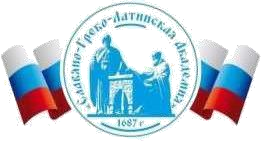 Автономная Некоммерческая Организация Высшего Образования«Славяно-Греко-Латинская Академия»Методические указанияпо выполнению практических работпо дисциплине Б1.О.35 ГОСУДАРСТВЕННОЕ РЕГУЛИРОВАНИЕ ЭКОНОМИКИдля студентов Москва, 2022Разработчик: Харченко Н.П., доцент кафедры менеджментаПроведена экспертиза РПУД.  Члены экспертной группы:Председатель:Панкратова О. В. - председатель УМК.Члены комиссии:Пучкова Е. Е. - член УМК, замдиректора по учебной работе;Воронцова Г.В. - член УМК, доцент кафедры менеджмента.Представитель организации-работодателя:Ларский Е.В. - главный менеджер по работе с ВУЗами и молодыми специалистами АО «КОНЦЕРН ЭНЕРГОМЕРА»Экспертное заключение: Экспертное заключение: фонд оценочных средств по дисциплине Б1.О.35 ГОСУДАРСТВЕННОЕ РЕГУЛИРОВАНИЕ ЭКОНОМИКИрекомендуется для оценки результатов обучения и уровня сформированности компетенций у обучающихся образовательной программы высшего образования по направлению подготовки 38.03.04 Государственное и муниципальное управление и  соответствует требованиям законодательства в области образования.Протокол заседания Учебно-методической комиссии от «22» апреля 2022 г. протокол № 5 Методические указания предназначены для выполнения курсовой работы по дисциплине «Государственное регулирование экономики» студентами направления 38.03.04 «Государственное и муниципальное управление». Методические указания определяют цели, примерную тематику и планы, объем, структуру и содержание курсовой работы, требования к ней, порядок выполнения, оформления и защиты. СОДЕРЖАНИЕ 	Введение  	4 Цель, задачи и реализуемые компетенции  	5 Формулировка задания  	7 Структура работы 	10 Общие требования к написанию и оформлению работы 	12 Последовательность выполнения задания 	25 Критерии оценивания работы 	26 Порядок защиты работы  	27 Список рекомендуемой литературы  	28 Приложения   	 	 	 	 	 	 	 	 	   30 ВВЕДЕНИЕ  Дисциплина «Государственное регулирование экономики» занимает одно из самых важных мест в блоке обязательных дисциплин по направлению подготовки 38.03.04 «Государственное и муниципальное управление», которое определяется значимостью этого курса в формировании специалистов, имеющих квалификацию бакалавр в государственном секторе экономики и на государственной службе. Изучение экономической роли государства – неотъемлемая составная часть экономического образования в странах с развитым рыночным хозяйством. Вряд ли сегодня кто-либо попытается доказывать, что современное рыночное хозяйство может развиваться без вмешательства государства. В настоящее время трудно представить себе общество, где бы государство не осуществляло активную бюджетно-налоговую политику, не регулировало сферу финансовых отношений, не занималось решением социальных и других важных для общества проблем. Государство оказывает существенное воздействие как на экономическое, так и на социальное развитие почти во всех странах.  Данной дисциплиной рассматриваются разные аспекты государственного регулирования экономики, начиная с самых общих проблем осуществления регулирующих функций, эволюции экономических форм государства и заканчивая конкретными направлениями государственного регулирования таких сфер, как социальная, охрана окружающей среды, внешнеэкономическая деятельность и др.  Настоящие методические указания призваны помочь студенту выполнить курсовую работу на требуемом исследовательском уровне. Они разработаны на основании Методических указаний по подготовке рукописи к печати, разработанных УМО СКФУ и в соответствии рабочей программой дисциплины исходя из задач дальнейшего повышения качества подготовки студентов высших учебных заведений. 1 ЦЕЛЬ, ЗАДАЧИ И РЕАЛИЗУЕМЫЕ КОМПЕТЕНЦИИ  Целями выполнения курсовой работы являются: систематизация и закрепление изученного материала; увязка теоретических основ курса с решением практических задач экономики; формирование умений практически оценивать теоретические положения и использовать их в управленческой деятельности; развитие профессиональных навыков в области управления; овладение совокупностью методов и средств повышения эффективности государственного регулирования различных экономических процессов;        приобретение умений практического принятия решений в области экономики. Задачами выполнения курсовой работы являются: − формирование представления о государстве как одном из активных участников экономической жизни, строящейся на основе рынка; − приобретение знаний в области анализа и прогнозирования тенденций изменения форм, методов и механизмов воздействия государства; − уяснение многогранной роли государства, а не только функции «ночного сторожа»; − уяснение сущности и механизмов государственного регулирования; − изучение проблем динамики и тенденций становления новых форм государственного регулирования и факторов, ускоряющих, тормозящих и модифицирующих их развитие; − формирование взгляда, свободного как от абсолютизации государственного регулирования, так и от предубеждений, понимания неоднозначного и противоречивого влияния государства на хозяйственное взаимодействие; − ознакомление с сущностью и методами экономической политики государства, а также с принципами ее реализации.  Знать:  теоретические основы, базовые понятия и основные нормативные документы по государственному регулированию экономики; основы функционирования государства, основные нормативноправовые механизмы его регулирования;  основные положения теории государственного регулирования; основные тенденции в развитии форм и методов государственного регулирования в масштабе мирового развития. Уметь:  использовать основы правовых знаний в различных сферах деятельности;  правильно определять соответствующий нормативный документ государственного регулирования; четко ориентироваться в правовой системе России и правильно применять нормы права; просчитывать последствия принимаемых решений в области государственного регулирования; прогнозировать развитие отдельных сфер народного хозяйства. Владеть:  инструментарной базой государственного регулирования и способностью свободно ориентироваться в правовой системе;  способностью использовать нормативные документы в зависимости от целей; навыками поиска, анализа и использования нормативных и правовых документов в своей профессиональной деятельности; специализированным терминологическим аппаратом и современным аналитически инструментарием государственного регулирования. 2 ФОРМУЛИРОВКА ЗАДАНИЯ Курсовая работа – это самостоятельная учебная научно-методическая работа студентов высших учебных заведений, выполняемая под руководством преподавателя по общенаучным и специальным предметам учебного плана. Ее выполнение направлено на углубление теоретических знаний и развитие практических навыков самостоятельной работы, полученных студентами на лекционных и семинарских занятиях. Курсовая работа по дисциплине «Государственное регулирование экономики» предполагает самостоятельную научно-методическую разработку студентами наиболее актуальных проблем в сфере регулирования экономики. Она должна быть выполнена на основании изучения широкого круга учебной, научной литературы и других материалов по исследуемой проблемной теме.  Основная цель выполнения курсовой работы по данной дисциплине состоит в получении студентами практических навыков самостоятельного научного исследования в области экономики организации и углублении тех теоретических и практических знаний, которые они получили в ходе ее изучения.  Курсовая работа выполняется студентом самостоятельно на основании глубокого изучения отечественной и зарубежной учебной, научной (монографической и периодической) литературы, ведомственной и статистической отчетности, результатов экономических, социальных и политических исследований и также информации, содержащейся в глобальной сети Internet, по исследуемой теме.  При подготовке курсовой работы по данной дисциплине студент  должен: изучить список литературы, рекомендуемой преподавателем; подобрать другие источники информации, в которых также раскрывается тема курсовой работы, причем в качестве источников информации могут использоваться и ресурсы глобальной сети Internet; составить развернутый план курсовой работы (в течение первых двух недель после выдачи задания на курсовую работу); согласовать разработанный план с научным руководителем курсовой работы. Реализация курсовой работы должна продемонстрировать уровень усвоения полученных студентом знаний, умений и навыков, необходимых для проведения самостоятельного исследования заявленной темы.  Тема курсовой работы выбирается студентом из числа тем, рекомендованных настоящими методическими указаниями. По согласованию с преподавателем, студент имеет право изменить ее формулировку или пункты плана. Курсовая работа должна демонстрировать умение студента применять на практике различные методы исследования проблем государственного регулирования экономики и содержать выводы и рекомендации, в качестве результата исследования.  Примерные темы курсовых работ: Государственное 	регулирование 	антимонопольной 	политики государства. Государственное 	регулирование 	деятельности 	естественных монополий. Государственное регулирование бюджетной политики. Государственное регулирование социального страхования в РФ. Государственное регулирование медицинского страхования в РФ. Государственное регулирование пенсионного обеспечения в РФ. Государственное регулирование уровня жизни населения. Государственное регулирование социальной защиты населения. Государственное регулирование налоговой системы. Государственное регулирование развития промышленности. Государственное регулирование агропромышленного комплекса. Государственное регулирование сферы здравоохранения. Государственное регулирование сферы высшего образования. Государственное регулирование сферы культуры. Государственное 	регулирование 	процессов 	цифровизации экономики. Государственное регулирование государственной службы. Государственное регулирование муниципальной службы. Государственное регулирование молодежной политики. Государственное регулирование туристической деятельности. Государственное регулирование природоохранной деятельности. Государственное регулирование цен. Государственное регулирование прав потребителей. Государственное регулирование качества продукции. Планирование социально-экономического развития страны (региона) как инструмент государственного регулирования экономики. Государственное регулирование экономической безопасности. Особые экономические зоны в РФ: проблемы формирования и регулирования их деятельности. Специфика и государственное регулирование процессов банкротства в РФ. Антиинфляционное регулирование российской экономики. Государственное 	регулирование 	предпринимательской деятельности. Федеральные 	программы 	как 	инструмент 	реализации государственной социально-экономической политики. Регулирование инвестиционной деятельности в РФ (в регионе). Регулирование инновационной деятельности в РФ (в регионе). Государственное регулирование демографических процессов в РФ. Государственное регулирование миграции в РФ. Кадровая 	безопасность 	государства 	(региона) 	и 	основные направления ее регулирования. Государственное регулирование рынка труда в РФ. Управление государственным имуществом. Таможенные инструменты регулирования экономики. Государственное 	регулирование 	внешнеэкономической деятельности. Государственное регулирование антикоррупционной деятельности. 3 СТРУКТУРА РАБОТЫ Курсовая работа должна включать: титульный лист (Приложение А); задание на курсовую работу (Приложение Б); аннотацию (слово «аннотация» не пишется)*; содержание; введение; основную часть (3 раздела); заключение; список литературы; приложения (не обязательно). *В аннотации кратко указывается тема курсовой работы, количество страниц, графических изображений (таблиц, рисунков), количество приложений, а также уровень оригинальности текста (не менее 60 %). Содержание курсовой работы должно быть развернутым, состоящим из нескольких разделов, которые, в свою очередь, включают ряд параграфов. Против названий глав и параграфов проставляются номера страниц по тексту.  Раскрывая тему курсовой работы, необходимо соблюдать логическую последовательность изложения материала.  Во введении обосновывается выбор темы, ее актуальность и значимость, определяется объект и предмет исследования, формулируются цели и задачи курсовой работы. Основная часть содержит исследование выбранной темы. Формулируется проблема, анализируется степень ее теоретической разработанности, изучаются различные точки зрения на рассматриваемую проблему, обосновывается собственная точка зрения автора по исследуемой проблеме, проводится анализ фактического материала с использованием различных методов исследования за последние 3-5 лет, определяются пути решения проблемы, оценивается их эффективность. Круг рассматриваемых в работе вопросов определяется поставленной целью и характером изучаемой проблемы. При их изложении каждый последующий вопрос должен быть логично связан с предыдущим. Предложения автора могут носить как теоретико-методологическую, так и практическую направленность, что предопределяется целью исследования и наличием тех материалов, которыми располагает студент при написании курсовой работы. В заключении обобщаются результаты исследования, формулируются основные выводы, отражающие сущность проведенной работы. Текст работы должен быть синтаксически и семантически грамотным и не допускать различных толкований. В списке литературы указываются прежде всего источники, на которые имеются ссылки в тексте курсовой работы, а также источники, которые были изучены при подготовке к написанию работы. Общее число источников указанных в списке литературы должно быть не менее 15 – 20.  Приложение оформляется при необходимости, чтобы не загружать основной текст курсовой работы большим количеством громоздких таблиц, нормативных документов и т.д. При этом в основном тексте следует оставлять только тот графический и табличный материал, который позволяет непосредственно отразить сущность и раскрыть содержание излагаемой темы. Материал же, являющийся вспомогательным к теме, целесообразно выносить в приложение. Это могут быть подробные таблицы, доказательства, варианты схем, нормативно-правовая документация и др. Объем приложения не ограничивается. Исходя из требований к структуре и содержанию курсовой работы, его объем должен составлять не менее 35 страниц печатного текста. 4 ОБЩИЕ ТРЕБОВАНИЯ К НАПИСАНИЮ И ОФОРМЛЕНИЮ РАБОТЫ Курсовая работа выполняется на бумаге стандартного формата А4 (210x297 мм) в электронной форме. Текст должен быть подготовлен в редакторе Microsoft Word и иметь следующие параметры: поля (слева – 3,0 см, сверху и снизу – 2 см, справа – 1,5 см);   абзацный отступ – 1,27 см;  шрифт – Times New Roman;  межстрочный интервал – 1,5 (отступ справа/слева и интервал перед/после равны нулю, разбивка на страницы без запрета висячих строк);  кегль (размер шрифта) – 14; ориентация – книжная;  - переплет – 0 см). Цвет шрифта - черный, подчеркивания и полужирный шрифт не допускаются.  Наименования структурных элементов работы «СОДЕРЖАНИЕ», «ВВЕДЕНИЕ», «ЗАКЛЮЧЕНИЕ», «СПИСОК ЛИТЕРАТУРЫ», «ПРИЛОЖЕНИЕ» служат заголовками структурных элементов. Заголовки структурных элементов следует располагать в середине строки без точки в конце и печатать прописными буквами, не подчеркивая.  Слово «Раздел» не пишется.  Разделы должны иметь порядковые номера в пределах всей работы, обозначенные арабскими цифрами и записанные с абзацного отступа (например, 1, 2, 3 и т.д.).  Расстояние после заголовка раздела и структурного элемента - 2 свободные строки, между текстом и заголовком пункта - 2 свободные строки, между заголовком пункта и текстом - 1 свободная строка. Например, Нумерация пунктов должна быть в пределах каждого раздела, и номер пункта должен состоять из номеров раздела и пункта в разделе, разделенных точкой (например, 1.1, 1.2, 1.3 и т.д.). В конце номера раздела и пункта (подпункта) точка не ставится. Каждый раздел необходимо начинать с нового листа (страницы). Заголовки разделов следует располагать в середине строки без точки в конце и печатать прописными буквами, не подчеркивая.  Заголовки пунктов и подпуктов следует печатать с абзацного отступа с прописной буквы без точки в конце, выравнивая по ширине.  Переносы слов в заголовках и тексте не допускаются. Наименования, включенные в содержание, записывают строчными буквами, начиная с прописной. Над цифрами слово «страница» или «стр.» не ставится. Список литературы и приложения включают в содержание документа. Цифровой материал, когда его много или когда имеется необходимость в сопоставлении, оформляют в виде таблицы.  Название таблицы должно отражать ее содержание, быть точным, кратким.  Таблицы, за исключением таблиц приложений, следует нумеровать арабскими цифрами сквозной нумерацией. Таблицы каждого приложения обозначают отдельной нумерацией арабскими цифрами с добавлением перед цифрой обозначения приложения. Если в документе одна таблица, она должна быть обозначена «Таблица 1» или «Таблица В.1», если она приведена в приложении В.  Допускается нумеровать таблицы в пределах раздела. В этом случае номер таблицы состоит из номера раздела и порядкового номера таблицы в разделе, разделенных точкой (Таблица 2.1, 2.2, 2.3 и т.д.). Наименование таблицы следует помещать над таблицей слева, без абзацного отступа в одну строку с ее номером через тире. Таблица________ −  _______________________________________ 	 	        номер 	          Название таблицы с большой буквы (точка в конце не ставится) На все таблицы работы должны быть приведены ссылки в ее тексте, при ссылке следует писать слово «таблица» с указанием ее номера. Заголовки граф и строк таблицы следует писать с прописной буквы в единственном числе, а подзаголовки граф - со строчной буквы, если они составляют одно предложение с заголовком, или с прописной буквы, если они имеют самостоятельное значение. В конце заголовков и подзаголовков таблиц точки не ставят. Если цифровые или иные данные в какой-либо строке таблицы не приводят, то в ней ставят прочерк. Таблицы слева, справа и снизу ограничивают линиями. Допускается применять размер шрифта в таблице меньший, чем в тексте. Разделять заголовки и подзаголовки боковика и граф диагональными линиями не допускается. Горизонтальные и вертикальные линии, разграничивающие строки таблицы, допускается не проводить, если их отсутствие не затрудняет пользование таблицей. Заголовки граф, как правило, записывают параллельно строкам таблицы. При необходимости допускается перпендикулярное расположение заголовков граф. Таблицу, в зависимости от ее размера, помещают под текстом, в котором впервые дана ссылка на нее, или на следующей странице, а при необходимости, в приложении к документу. Таблицу с большим числом строк допускается переносить на другой лист (страницу). При переносе части таблицы на другой лист (страницу) слово «Таблица», ее номер и наименование указывают один раз слева (без абзацного отступа) над первой частью таблицы, а над другими частями также слева пишут слова «Продолжение таблицы» и указывают номер таблицы. Продолжение таблицы________  	 	                                номер            Таблицу с большим количеством граф допускается делить на части и помещать одну часть под другой в пределах одной страницы. Если строки и графы таблицы выходят за формат страницы, то в первом случае в каждой части таблицы повторяется головка, во втором случае - боковик. При делении таблицы на части допускается ее головку или боковик заменять соответственно номером граф и строк. При этом нумеруют арабскими цифрами графы и (или) строки первой части таблицы. В рамках работы должно соблюдаться единообразие в оформлении переноса таблиц. Если повторяющийся в разных строках графы таблицы текст состоит из одного слова, то его после первого написания допускается заменять кавычками; если из двух и более слов, то при первом повторении его заменяют словами «То же», а далее - кавычками. Ставить кавычки вместо повторяющихся цифр, марок, знаков, математических и химических символов не допускается.  Примечания приводят в документах, если необходимы пояснения или справочные данные к содержанию текста, таблиц или графического материала. Примечания следует помещать непосредственно после текстового, графического материала или в таблице, к которым относятся эти примечания.  Слово «Примечание» следует печатать с прописной буквы с абзаца.  Если примечание одно, то после слова «Примечание» ставится тире и примечание печатается тоже с прописной буквы. Одно примечание не нумеруют. Несколько примечаний нумеруют по порядку арабскими цифрами без проставления точки. Примечание к таблице помещают в конце таблицы над линией, обозначающей окончание таблицы. Уравнения и формулы следует выделять из текста в отдельную строку. Выше и ниже каждой формулы или уравнения должна быть оставлена одна свободная строка. В формулах в качестве символов следует применять обозначения, установленные соответствующими государственными стандартами. Пояснения символов и числовых коэффициентов, входящих в формулу, если они не пояснены ранее в тексте, должны быть приведены непосредственно под формулой. Пояснения каждого символа следует давать с новой строки в той последовательности, в которой символы приведены в формуле. Первая строка пояснения должна начинаться со слова «где» без двоеточия после него. Формулы, за исключением формул, помещаемых в приложении, должны нумероваться сквозной нумерацией арабскими цифрами, которые записывают на уровне формулы справа в круглых скобках. Одну формулу обозначают - (1). Допускается нумерация формул в пределах раздела. В этом случае номер формулы состоит из номера раздела и порядкового номера формулы, разделенных точкой, например (3.1). Формулы, помещаемые в приложениях, должны нумероваться отдельной нумерацией арабскими цифрами в пределах каждого приложения с добавлением перед каждой цифрой обозначения приложения, например формула (В.1). Формулы, следующие одна за другой и не разделенные текстом, разделяют запятой. Если уравнение не умещается в одну строку, то оно должно быть перенесено после знака равенства (=) или после знаков плюс (+), минус (-), умножения (х), деления (:) или других математических знаков, причем знак в начале следующей строки повторяют. При переносе формулы на знаке, символизирующем операцию умножения, применяют знак «×».  Ссылки в тексте на порядковые номера формул дают в скобках, например, ... в формулах (5, 6). Формулы в работе следует нумеровать порядковой нумерацией в пределах всей работы арабскими цифрами в круглых скобках в крайнем правом положении на строке.  ,                                         (5)  ,                                                           (6) 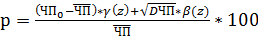 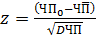 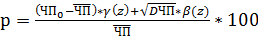 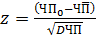 где     р - риск инвестиционного проекта; планируемая величина чистой прибыли, руб.;  среднее значение чистой прибыли при различных вариантах, руб.;  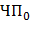 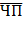 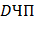 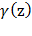 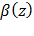 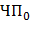 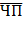 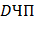 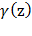 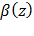 дисперсия чистой прибыли; функция Лапласа;   -  функция Гаусса. Иллюстрировать работу необходимо исходя из определенного общего замысла, по тщательно продуманному тематическому плану. Основными видами иллюстративного материала являются: чертеж, технический рисунок, схема, фотография, диаграмма и график. Иллюстрации (чертежи, графики, схемы, диаграммы и др.) следует располагать в работе непосредственно после текста, в котором они упоминаются впервые, или на следующей странице. Иллюстрации могут быть в компьютерном исполнении, в том числе и цветные. На все иллюстрации должны быть даны ссылки в работе. Иллюстрации, за исключением иллюстраций приложений, следует нумеровать арабскими цифрами сквозной нумерацией. Если рисунок один, то он обозначается «Рисунок 1». Допускается нумеровать иллюстрации в пределах раздела. В этом случае номер иллюстрации состоит из номера раздела и порядкового номера иллюстрации в разделе, разделенных точкой.  Иллюстрации должны иметь наименование.  Слово «Рисунок» и его наименование располагают под иллюстрацией посередине строки: Рисунок 1.1 –  Название рисунка (с большой буквы, точку в конце не ставить). 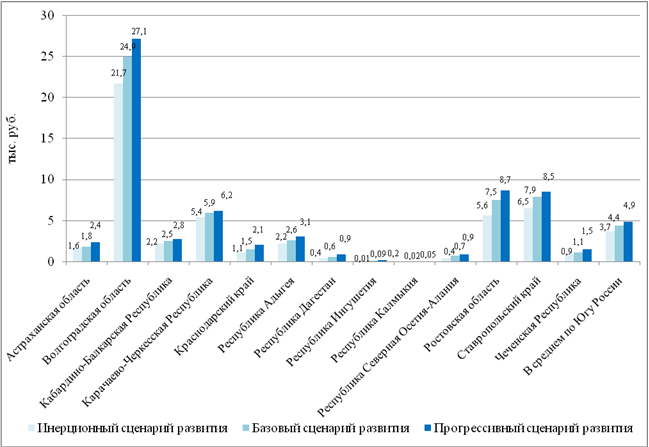 Рисунок 2.3 – Прогнозный выпуск инновационной продукции на душу населения в регионах Юга России в 2020 году, тыс. руб. Иллюстрации каждого приложения обозначают отдельной нумерацией арабскими цифрами с добавлением перед цифрой обозначения приложения. Например: Рисунок А.3. При ссылках на иллюстрации следует писать «... в соответствии с рисунком 2» при сквозной нумерации и «... в соответствии с рисунком 1.2» при нумерации в пределах раздела. Иллюстрацию следует обособить от текста сверху и снизу одним интервалом (полуторный). В тексте документа, за исключением формул, таблиц и рисунков, не допускается: применять математический знак минус (-) перед отрицательными значениями величин (следует писать слово «минус»); применять без числовых значений математические знаки, например > (больше), < (меньше), = (равно), ≥ (больше или равно), ≤ (меньше или равно), ≠ (не равно), а также знаки № (номер), % (процент); применять индексы стандартов, технических условий и других документов без регистрационного номера. Необходимо различать в тексте дефис (-), например, «социальноэкономический» и тире (–), например, «качество – это…».  В тексте могут быть приведены перечисления. Перед каждой позицией перечисления следует ставить дефис (использование других символов не допускается), запись производится с абзацного отступа. Для дальнейшей детализации перечислений необходимо использовать арабские цифры, после которых ставится скобка, запись производится с абзацного отступа. Приложения оформляют как продолжение данного документа на последующих его листах. В тексте документа на все приложения должны быть даны ссылки. Приложения располагают в порядке ссылок на них в тексте документа. Каждое приложение следует начинать с новой страницы с указанием наверху посередине страницы слова «Приложение» и его обозначения. Приложение должно иметь заголовок, который записывают симметрично относительно текста с прописной буквы отдельной строкой. Приложения обозначают заглавными буквами русского алфавита, начиная с А, за исключением букв Ё, З, Й, О, Ч, Ь, Ы, Ъ. После слова «Приложение» следует буква, обозначающая его последовательность. Если в документе одно приложение, оно обозначается «Приложение А». Все приложения должны быть перечислены в содержании. В тексте работы после упоминания ссылки на литературный источник   делают следующую запись:  [18, с. 174] или [18, с. 4 – 5] – в случае цитирования материала из первоисточника; [18] – в случае передачи основной идеи текстового материала первоисточника. Все страницы курсовой работы должны быть пронумерованы (титульный лист считается, но ставить нумерацию начинают с введения). В общую нумерацию входят список литературы и приложения. Порядковый номер страницы проставляют в центре нижней части листа без точки. Список литературы включает библиографическое описание использованных источников и помещается после заключения. Библиографическое описание составляется в соответствии с ГОСТ.  Допускаются следующие способы группировки библиографических записей: алфавитный, систематический  или в порядке появления ссылок на источники в тексте. При алфавитном способе группировки все библиографические записи располагают по алфавиту фамилий авторов или первых слов заглавий документов. Библиографические записи произведений авторов-однофамильцев располагают в алфавите их инициалов. При систематической (тематической) группировке материала библиографические записи располагают в определенной логической последовательности в соответствии с принятой системой классификации.  Примеры записи литературы представлены ниже. Пример оформления официальных  документов Российская Федерация. Конституция (1993). Конституция Российской Федерации : офиц. текст. – М., 2001. Российская Федерация. Законы. Гражданский кодекс Российской Федерации. Ч. III : федер. закон от 26 ноября 2001 г. №146-ФЗ // Собр. Законодательства  РФ. –  2001. –№34. – Ст. 1759. Ставропольский край. Законы. О потребительской корзине в Ставропольском крае : закон Ставроп. края от 14 июня 2001 г. № 34-КЗ // Ставроп. правда. – 2001. -  22 июня. – С. 4. Российская Федерация. Министерство по налогам и сборам. О социальных налоговых вычетах : письмо МНС России от 4 февр. 2002 г. № СА-6-04/ 124 // Налоги и платежи. – 2002. – № 4. – С. 170-180 Пример оформления книг  Ковалев, В. В. Финансовый анализ: методы и процедуры / В. В. Ковалев. – М., 2003. – 221 с. Шафрин, Ю. Информационные технологии : В 3 ч. Ч. 2. Офисная технология и информационные системы / Ю. Шафрин. – М., 2000. – 108 с. Хелферт, Э. Техника финансового анализа: пер. с англ. / Э. Хелферт. – М., 1996. – 55 с. Алексеев, А. А.   Поймите меня правильно, или Книга о том, как найти свой стиль мышления, эффективно использовать интеллектуальные ресурсы и обрести взаимопонимание с людьми / А. А. Алексеев, Л. А. Громова. – СПб.: Эконом шк., 1993. – 351 с. : ил. – Библиотека "Экономической школы".  Восприятие и действие / А. В. Запорожец, Л. А. Венгер, В. П. Зинченко, А. Г. Рузская; под ред. А.В. Запорожца. – М.: Просвещение, 1967. 323 с.: ил. Пример оформления диссертаций и авторефератов  Вишняков, И. В. Модели и методы оценки коммерческих банков в условиях неопределенности : дис. ... канд. экон. наук : 08.00.13 : защищена 12.02.02 : утв. 24.06.02 / Вишняков Илья Владимирович. – М., 2002. – 234 с. Закшевская, Е. В. Функционирование и развитие агропродовольственного рынка: теория, методология, практика : автореф. дис. ... д-ра экон. наук / Елена Васильевна Закшевская. – Воронеж, 2004. – 50 с. Пример оформления электронных источников  Библиотеки и информационные ресурсы в современном мире науки, культуры, образования и бизнеса : материалы конф. – Электрон дан. – М.: ГПНТБ России, 2007. – 1 электрон. опт. диск (CD-ROM). – Систем. требования: IBM PC, Windows 2000 или выше. – Загл. с этикетки диска. – ISBN 978-5-85638-119-0. – № гос. регистрации 0320700790. Буторина, О.В. Валютный театр: драма без зрителей [Электронный ресурс] // Россия в глобальной политике. – 2008. – Т.6.– № 2. – С.167-181. – Режим доступа: ttp://www.globalaffairs.ru/numbers/31/9483.html Пример оформления материалов из справочно-правовых систем Об учете библиотечного фонда библиотек образовательных учреждений: Приказ от 24 августа 2000 г. № 2488 // Справочно-правовая система «Консультант Плюс»: [Электронный ресурс] / Компания «Консультант Плюс». О библиотечном деле : Федеральный закон от 29.12.1994 № 78-ФЗ // Справочно-правовая система «Гарант»: [Электронный ресурс] / НПП «Гарант-Сервис». Пример оформления статей из сборников  Гурницкий, В. Н. Применение метода конечных разностей для расчета аппарата магнитной обработки вещества / В. Н. Гурницкий, Г. В. Никитенко // Методы и технические средства повышения эффективности применения электроэнергии в сельском хозяйстве : сб. науч. тр. / СГАУ. – Ставрополь, 2002. – С. 4-13. Тунин, С. А. Экономическая эффективность производства сои в условиях Ставропольского края / С. А. Тунин // Сб. науч. тр. / Ставроп. ГАУ. 2003. – Т.4 : Финансово-экономические аспекты развития региона. – С. 290-295.  Пример оформления статей из статьи из журналов  Кривов, В. Д. Проблема обоснования макроэкономических решений / В.Д. Кривов // Вестн. Моск. ун-та. Сер. 6, Экономика. – 2003. - № 3. – С. 3-17. Высоцкая, И. В. Об опасности познания / И. В. Высоцкая // Вестн. Рос. ун-та дружбы народов. Сер.: Философия. – 2003. – № 2. - С. 66-70. Соколов, Я. В. Управленческий учет: как его понимать / Я. В. Соколов, М. Л. Пятов // Бух. учет. – 2003. – № 7. – С. 53-55. Пленкович, Ю. Отношение человека к самому себе : [статья из Хорватии] / Юрий Пленкович, Марио Пленкович // Проблемы психологии и эргономики. – 2003 . – Вып. 2. – С. 5-6    Хицков, И. Интеграционные связи в агропромышленном производстве / И. Хицков, Н. Мытина, Е. Фомина // АПК: экономика, управление. – 2003. – № 9. – С. 9-17. Экономика федеральных округов России: сравнительный анализ / В. И. Суслов, Ю. С.  Ершов,  Н. М. Ибрагимов,  Л. В. Мельникова // Регион: экономика и социология. – 2003. – № 4. – С. 47-63. Экономика федеральных округов России: сравнительный анализ / В. И. Суслов [и др.] // Регион: экономика и социология. - 2003. - № 4. - С. 47-63. Пример оформления статей из газет Михайлов, С. А. Езда по-европейски: система платных дорог в России находится в начальной стадии развития / С. А. Михайлов // Независимая газ. – 2002. – 17 июня. Серебрякова, М. И. Дионисий не отпускает : [о фресках Ферапонтова монастыря, Вологод. обл.] : беседа с директором музея Мариной Серебряковой / записал Юрий Медведев // Век. – 2002. – 14-20 июня (№ 18). С. 9. Пример оформления стандартов ГОСТ Р 517721 -2001. Аппаратура радиоэлектронная бытовая. Входные и выходные параметры и типы соединений. Технические требования. – Введ. 2002-01 -01. – М. : Изд-во стандартов, 2001. – 27 с. Аппаратура радиоэлектронная бытовая. Входные и выходные параметры и типы соединений. Технические требования : ГОСТ Р 5177212001. – Введ. 2002-01 -01. – М. : Изд-во стандартов, 2001. – 27 с. ГОСТ 7. 53-2001. Издания. Международная стандартная нумерация книг. Взамен ГОСТ 7.53-86 ; введ. 2002-07-01. – Минск : Межгос. совет по стадартизации, метрологии и сертификации; М. : Изд-во стандартов, 2002. – 3 с. Издания. Международная стандартная нумерация книг : ГОСТ 7.53-2001. Взамен ГОСТ 7.53-86 ; введ. 2002-07-01. – Минск : Межгос. совет по стан-дартизации, метрологии и сертификации ; М., 2002. – 3 с. 5 ПОСЛЕДОВАТЕЛЬНОСТЬ ВЫПОЛНЕНИЯ ЗАДАНИЯ Выполнение курсовой работы целесообразно осуществлять по следующим этапам. этап. Самостоятельный выбор студентом темы курсовой работы из перечня рекомендуемых тем. Этот перечень ежегодно уточняется кафедрой и доводится до сведения студентов руководителями курсовых работ. С разрешения кафедры и по согласованию с руководителем курсовой работы студент может выполнять курсовая работа на тему, близкую к рекомендованным. Тема курсовой работы утверждается руководителем. Не допускается выполнение курсовой работы на одну и ту же тему студентами одной учебной группы. этап. Подбор литературы проводится в соответствии с темой курсовой работы, который осуществляется по библиотечным каталогам, реферативным журналам и ресурсам сети Internet. этап. Выполнение курсовой работы проходит в соответствии с намеченным планом. Студент консультируется с руководителем по ходу выполнения курсовой работы, уточняет его план, получает рекомендации, обсуждает наиболее сложные вопросы. Кафедра составляет и утверждает расписание консультаций по курсовым работам, осуществляет контроль за его соблюдением. Контроль над ходом исполнения курсовой работы осуществляется руководителем в соответствии с графиком его выполнения. Курсовая работа выполняется в сроки, устанавливаемые рабочим учебным планом. Он должен быть выполнен в соответствии с выданным заданием, с соблюдением сроков курсового проектирования, установленных данными методическими указаниями. В задании уточняются названия разделов, которые должны быть обязательно раскрыты. Студент по своему усмотрению может развить тему и добавить раздел (разделы). На выполнение курсовой работы отводится 12-15 недель с момента выдачи задания. Точки контроля и самоконтроля предусматривают отведение примерно 2-х недель на проработку одной главы, а также одной недели - на оформление курсовой работы.  Выполнение курсовой работы должно происходить в соответствии с примерным календарным планом, представленным в таблице 1. Таблица 1 – Примерный календарный план выполнения курсовой работы 6 КРИТЕРИИ ОЦЕНИВАНИЯ РАБОТЫ В процессе защиты курсовой работы обращается особое внимание на: обоснование выбора темы работы и четкое формулирование ее целей и задач; степень соответствия объема и содержания темы курсовой работы ее целям и задачам; понимание современного состояния рассматриваемых в работе проблем, глубину их проработки; самостоятельность мышления и творческий подход к проблеме; логику и четкость изложения; обоснованность  основных  положений,   выводов, предложений; знание литературы по исследуемой теме; качество оформления работы; правильность ответов на вопросы в ходе защиты курсовой работы; - умение отстоять свою точку зрения. 7 ПОРЯДОК ЗАЩИТЫ РАБОТЫ Полностью подготовленный курсовая работа подписывается студентом и представляется руководителю на проверку в установленные сроки. Проверка курсовой работы руководителем осуществляется в течение недели после их сдачи. Если в результате проверки обнаружены существенные ошибки, неполный объем или низкое качество оформления работы, он возвращается студенту для доработки или переделки. Замечания руководителя в письменном виде представляются студенту. На титульном листе ставится подпись «К защите с доработкой», «На доработку» или «На переработку». В этом случае студент обязан в установленный срок выполнить все указания и представить вновь курсовая работа на проверку. При соответствии курсовой работы требованиям настоящих методических указаний руководитель ставит на титульном листе подпись  «К защите». Защита курсовой работы является обязательной формой проверки выполнения работы. Защита производится на заседании кафедры, научнометодического семинара кафедры, научной проблемной группы специальной комиссией, состоящей из 3 преподавателей кафедры, при непосредственном участии руководителя, в присутствии студентов. Результаты наиболее интересных курсовых работ могут быть доложены на научных конференциях. Защита состоит в коротком докладе студента по выполненной работе и в ответах на вопросы присутствующих на защите. Защита осуществляется на основе презентации к курсовой работе (схемы, рисунки, графики). Научный руководитель зачитывает отзыв на курсовую работу студента. Защита курсовых работ проводится не позднее, чем за две недели до начала зачетно-экзаменационной сессии.  Результаты защиты оцениваются дифференцированной отметкой по пятибалльной системе. Оценка курсовой работы заносится в зачетную книжку студента и зачетно-экзаменационную ведомость. Студент, не представивший в установленный срок курсовая работа или не защитивший его по неуважительной причине, считается имеющим академическую задолженность. 8 СПИСОК РЕКОМЕНДУЕМОЙ ЛИТЕРАТУРЫ Основная литература: Капканщиков, С. Г. Государственное регулирование экономики : [учеб. пособие] / С.Г. Капканщиков. - 5-е изд., стер. - М. : КНОРУС, 2013. - 520 с. - (Бакалавриат). - На учебнике гриф: Рек.УМО. - Библиогр. в подстроч. примеч. - ISBN 978-5-406-02776-9            Государственное регулирование национальной экономики / Р.Г. Мумладзе / В.В. Комаров / М.М. Бурмистрова / Н.И. Литвина : учебное пособие 	Электронный 	ресурс. 	- 	Государственное 	регулирование национальной экономики,2019-03-06 : Русайнс ; Москва, 2016. - 243 c. - Книга находится в базовой версии ЭБС IPRbooks. - ISBN 978-5-4365-0730-9                Дополнительная литература Государственное регулирование рыночной экономики : учебник / [В.Н. Архангельский, А.В. Бударина, В.С. Буланов и др.] ; под ред. В.И. Кушлина ; Рос. акад. гос. службы при Президенте Рос. Федерации. - 2-е изд., перераб. и доп. - М. : РАГС, 2008. - 834 с. - (Учебники Российской академии государственной службы при Президенте РФ). - ISBN 5-7729-0086-2         Государственное регулирование экономики региона : учеб. пособие : специальность 032301 - Регионоведение / авт.-сост. С. Е. Котляров ; Федеральное агентство по образованию, ГОУ ВПО "Ставроп. гос. ун-т". - Ставрополь : Изд-во СГУ, 2010. - 106 с. Кротов, Л.А. Государственное регулирование национальной экономики : Учебно-методическое пособие / Кротов Л. А. - Москва : Московская государственная академия водного транспорта, 2010. - 165 с. - Книга находится в базовой версии ЭБС IPRbooks.      Мельников, А.А. Государственное регулирование экономики / А.А. Мельников. - Москва : Евразийский открытый институт, 2010. - 165 с. - ISBN 978-5-374-00354-3     Мысляева, И. Н. Государственное регулирование экономики : Учебное пособие / Мысляева И. Н. - Москва : Московский государственный университет имени М.В. Ломоносова, 2010. - 440 с. - Книга находится в базовой версии ЭБС IPRbooks. - ISBN 978-5-211-06158-3    Самофалова, Е. В. Государственное регулирование национальной экономики : учеб. пособие / Е.В. Самофалова, Э.Н. Кузьбожев, Ю.В. Вертакова ; под ред. Э.Н. Кузьбожева. - 4-е изд., стер. - М. : КНОРУС, 2008. - 272 с. : ил. - На учебнике гриф: Рек.УМО. - ISBN 978-5-85971-944-0       7. Харченко, Е.В. Государственное регулирование национальной экономики : [учеб. пособие] / Е.В. Харченко, Ю.В. Вертакова. - 5-е изд., перераб. и доп. - М. : КНОРУС, 2011. - 328 с. - Библиогр.: с. 324-325. - ISBN 978-5-406-00294-0     Приложение А МИНИCTEPCTBO НАУКИ И ВЫСШЕГО ОБРАЗОВАНИЯ РОССИЙСКОЙ ФЕДЕРАЦИИ ФЕДЕРАЛЬНОЕ ГОСУДАРСТВЕННОЕ АВТОНОМНОЕ ОБРАЗОВАТЕЛЬНОЕ УЧРЕЖДЕНИЕ ВЫСШЕГО ОБРАЗОВАНИЯ «СЕВЕРО-КАВКАЗСКИЙ ФЕДЕРАЛЬНЫЙ УНИВЕРСИТЕТ» КУРСОВАЯ РАБОТА  ПО ДИСЦИПЛИНЕ « »  НА ТЕМУ «         » Выполнил: ________________________ студент __ курса группы___                                                                              направления подготовки _________________________  ___________формы обучения   _________________________  (подпись)     Руководитель работы:   ________________________ (ФИО, должность, кафедра) Работа допущена к защите _________________         __________________                                              (подпись руководителя)                             (дата) Работа выполнена и  защищена с оценкой ______________________      Дата защиты____________ Члены комиссии:   __________      _____________     _                         _____                                           (должность)                      (подпись)                      (И.О. Фамилия) __            _____    ___________________       _                         _______                              __            _____    ___________________       _                       ________                               Ставрополь, 201__ г. Приложение Б УТВЕРЖДАЮ Заведующий кафедрой ГМУ                                         (название кафедры) _____________________С.Н. Калюгина           (ФИО) Институт  экономики и управления  Кафедра   государственного и муниципального управления________________ Направление (специальность)_________________________________________ ЗАДАНИЕ на курсовую работу  студента __________________________________________________________ (фамилия, имя, отчество) по дисциплине _____________________________________________________ Тема работы _____________________________________________________ __________________________________________________________________ Цель ____________________________________________________________ __________________________________________________________________ Задачи  _________________________________________________________ __________________________________________________________________ __________________________________________________________________ __________________________________________________________________ __________________________________________________________________ ____________________________________________________________________________________________________________________________________ Перечень подлежащих разработке вопросов: а) по теоретической части ____________________________________________ __________________________________________________________________ __________________________________________________________________ __________________________________________________________________ __________________________________________________________________ __________________________________________________________________ __________________________________________________________________ б) по аналитической части ___________________________________________ ________________________________________________________________________________________________________________________________________________________________________________________________________________________________________________________________________ ____________________________________________________________________________________________________________________________________ Исходные данные: а) по литературным источникам ______________________________________ __________________________________________________________________ __________________________________________________________________ б) по вариантам, разработанным преподавателем ________________________ __________________________________________________________________ __________________________________________________________________ в) иное ____________________________________________________________ Список рекомендуемой литературы _________________________________ __________________________________________________________________ __________________________________________________________________ __________________________________________________________________ __________________________________________________________________ ____________________________________________________________________________________________________________________________________ Контрольные сроки представления отдельных разделов курсовой работы: 25% - __________________________________ «____»__________20__г. 50% - __________________________________ «____»__________20__г. 75% - __________________________________ «____»__________20__г. 100% - __________________________________ «____»__________20__г. Срок защиты студентом курсовой работы        «____»__________20__г. Дата выдачи задания    «___»_____________20__г. Руководитель курсовой работы _______________________  _______________   _______________________ (ученая степень, звание)            (личная подпись)               (инициалы, фамилия) Задание принял(а) к исполнению студент(ка) ___________ форма обучения ______курса __ группы ________  ___________  ______________________                                                           (личная подпись)         (инициалы, фамилия) Приложение В Отзыв На курсовую работу студента _________________________ ________________________________________________________Курса Ф.И.О. _____________________________________________________________ _____________________________________________________________ тема  Актуальность: курсовая работа посвящена______________________________ __________________________________________________________________ ____________________________________________________________________________________________________________________________________  В первой главе _____________________________________________________ __________________________________________________________________ ____________________________________________________________________________________________________________________________________ Вторая глава _______________________________________________________ __________________________________________________________________ ____________________________________________________________________________________________________________________________________  Выводы, сделанные в Заключении, соответствуют целям, поставленным       во Введении _______________________________________________________ Проанализирован ___________________________________________________ __________________________________________________________________ Объем литературы __________________________________________________ За время работы студент/ка проявил/а себя как __________________________ ____________________________________________________________________________________________________________________________________ Таким образом, работа выполнена на ___________________________ уровне, соответствует требованиям, предъявляемым к курсовым работам, и заслуживает _____________________ оценки. Научный руководитель степень, звание, должность место работы                                                                 _____________________ 	  	Ф.И.О    Печать «_____» ______________ 201___г. МИНИCTEPCTBO НАУКИ И ВЫСШЕГО ОБРАЗОВАНИЯ РОССИЙСКОЙ ФЕДЕРАЦИИ ФЕДЕРАЛЬНОЕ ГОСУДАРСТВЕННОЕ АВТОНОМНОЕ ОБРАЗОВАТЕЛЬНОЕ  УЧРЕЖДЕНИЕ ВЫСШЕГО ОБРАЗОВАНИЯ «СЕВЕРО-КАВКАЗСКИЙ ФЕДЕРАЛЬНЫЙ УНИВЕРСИТЕТ» Методические указания по выполнению практических работ по дисциплине «Государственное регулирование экономики» для студентов направления подготовки  38.03.04 Государственное и муниципальное управление Ставрополь Методические указания составлены в соответствии с программой дисциплины «Государственное регулирование экономики» и содержат задания и методику выполнения практических работ, вопросы для самопроверки. Предназначены для студентов направления подготовки 38.03.04 Государственное и муниципальное управление. СОДЕРЖАНИЕ Практическое занятие 1. Государство в неоклассических теориях 	 	 	  4 Практическое занятие 2. Теории кейнсианства  	 	 	 	 	 	  7 Практическое занятие 3. Концепция индикативного планирования. Государственный дирижизм  	 	 	     	 	 	 	 	 	  9 Практическое занятие 4. Этапы становления государственного регулирования экономики в России 	 	 	 	 	 	 	 	 	 	 	11 Практическое занятие 5. Анализ социально-экономического развития РФ 	 	13 Практическое занятие 6. Фазы цикла и их проявление 	 	 	 	 	14 Практическое занятие 7. Механизм рынка совершенной конкуренции  	 	18 Практическое занятие 8. Механизм рынка несовершенной конкуренции 	 	19 Практическое занятие 9. Государственное регулирование налоговой сферы  	21 Практическое занятие 10. Направления совершенствования государственного регулирования налоговой сферы 	 	 	 	 	 	 	 	 	22 Практическое занятие 11. Формирование бюджета 	 	 	 	 	 	24 Практическое занятие 12. Распределение доходов по уровням бюджета 	 	26 Практическое занятие 13. Оценка уровня жизни 	 	 	 	 	 	28 Практическое занятие 14. Государственное регулирование защиты  прав потребителей 	 	 	 	 	 	 	 	 	 	 	31 Практическое занятие 15. Государственное регулирование инвестиционной деятельности 	 	 	 	 	 	 	 	 	 	 	 	33 Практическое занятие 16. Государственное регулирование  инновационной деятельности 	 	 	 	 	 	 	 	 	34 Практическое занятие 17. Анализ инновационной деятельности в регионе 	 	35 Практическое занятие 18. Государственное регулирование предпринимательской деятельности 	 	 	 	 	 	 	 	 	 	 	 	35 Список рекомендуемой литературы 	 	 	 	 	 	 	 	37 Современная экономика предполагает активное участие государства во всех социально-экономических процессах, как на региональном, так и на федеральном уровнях. Государственное регулирование используется в интересах всего общества для активизации всех форм деятельности и ограничения негативных процессов в экономике. Оно затрагивает интересы всей хозяйственной и социальной сферы, всех регионов страны, оказывает на их развитие огромное влияние. В основе государственного регулирования - использование рычагов и методов, прямых и косвенных регуляторов экономических процессов. Различные аспекты экономической деятельности государство регулирует через бюджетную, банковскую систему, государственные заказы, таможенную службу.  Целью выполнения данных практических работ является закрепление теоретических знаний, полученных студентами в области государственного регулирования экономики. Методические указания составлены исходя из типовых требований и задач дальнейшего повышения качества подготовки студентов высших учебных заведений. ПРАКТИЧЕСКОЕ ЗАНЯТИЕ 1 Государство в неоклассических теориях Теоретическая часть Неоклассическое направление выдвинуло в XX в. немало видных ученых. Среди них основатель направления английский экономист А.Маршалл, американцы Э.Чемберлин, Л.Мизес, лауреаты Нобелевской премии Ф.Хайек, М.Фридмен. Главным мотивом действия человека неоклассики считают собственный интерес. Экономика рассматривается ими как равновесная и относительно гармоничная система, в которой компетентный эгоизм всех ее членов через посредство свободной конкуренции ведет к наибольшему благосостоянию всего общества. Всякое вмешательство государства в действия рыночных сил наносит им огромный ущерб, затрудняя достижение индивидуумом, а следовательно, и всем обществом своего оптимума. Такой подход, впервые разработанный А. Смитом, получил название экономического либерализма. Роль государства английский классик ограничивал функцией "ночного сторожа" для поддержания порядка, охраны и защиты частной собственности и конкуренции. Отвечая потребностям современного общественного развития, неоклассики XX столетия модернизировали и развили идеи А.Смита. По их мнению, государство, не вмешиваясь непосредственно в действия рыночных сил, должно создавать благоприятные экономические условия для эффективного функционирования рынка и предпринимательства. Один из авторов этой идеи, немецкий экономист В.Ойкен доказывал, что государство нельзя подпускать к планированию и регулированию экономического процесса, но в то же время оно необходимо для формирования элементов экономического порядка. Современная   неоклассическая   мысль   такими   необходимыми   элементами  "экономического 	порядка", создаваемыми 	государством, 	считает охрану закона и порядка, защиту прав собственности, поддержание конкуренции, обеспечение здорового, неинфляционного денежного обращения, осуществление налоговой политики, стимулирующей предпринимательство. Регулирование денежного обращения. Чикагский профессор М.Фридмен важнейшим условием эффективного функционирования рыночного механизма считает стабильное денежное обращение. Его теория вошла в историю экономической науки под названием "монетаризм". В основе концепции Фридмена лежит количественная теория денег. Согласно ей денежная масса, находящаяся в обращении, оказывает непосредственное влияние на уровень цен. Это означает, что деньги выполняют функцию управления спросом, а через нее - и хозяйственными процессами, в частности, они оказывают значительное влияние на объем производства и занятость. Стабильный рост запаса денег обеспечивает стабильный рост производства. Отсюда его "денежное правило": Центральный банк обязан поддерживать устойчивость прироста денежного запаса независимо от циклического движения хозяйственной конъюнктуры. В условиях гиперинфляции, охватившей мировое хозяйство в 70-х гг. XX в., Фридмен предложил правительствам программу ее преодоления. Она предполагала следующие меры:  Отказаться от циклического регулирования количества денег в обращении. Обеспечить строжайший контроль со стороны центрального правительства за денежной массой, не допуская ее роста более чем на 3-5% в год;  Установить высокий банковский процент;  Минимизировать рост зарплаты, не препятствуя даже ее падению, для чего сохранить безработицу на достаточно высоком уровне;  Сократить расходы государственного бюджета. Его предложения были высоко оценены правительствами многих стран. Первыми их использовали правительства США и Великобритании. Это касалось прежде всего строжайшего контроля со стороны центрального правительства за денежной массой. Строгое соблюдение количества денег в обращении должно было, по мнению правительства английских консерваторов, обеспечить ясность в оценке развития инфляционных процессов, стабилизировать поведение субъектов экономических отношений и затормозить увеличение как заработной платы, так и цен. Правительства США и Великобритании стремились также, следуя монетаристской концепции, снизить темпы роста денежной массы путем установления высокого банковского процента. В результате удалось замедлить этот темп. Однако процентные ставки, достигшие в начале 80-х гг. очень высоких размеров, вызвали, например в США, недовольство фермеров, мелких и средних капиталистов. Эта мера не стала популярной и потому, что препятствовала росту деловой активности. В то же время осуществление "политики доходов", прежде всего ограничение роста заработной платы как будто бы приносило позитивные результаты. Гиперинфляция 70-х — начала 80-х гг. была подавлена. А "денежное правило" М.Фридмена не допускать прироста денежной массы более чем на 3-5% в год легло в основу политики международных валютно-финансовых организаций нашего времени. Кредо для денежной политики правительств конца XX — начала XXI в. монетаризм определил как стабильность, стабильность и еще раз стабильность. Теория предложения и налоговая политика. Ее создателями были американские экономисты АЛаффер и Дж.Гильдер. Изучая возможные зависимости между различными сторонами государственной экономической политики (фискальные, денежные мероприятия, регулирование занятости, заработной платы и др.), они стремились отыскать пути выхода из стагнации производства, характерной для тяжелейшего экономического кризиса 70-х гг. В изучении рынка и деятельности на нем хозяйственных агентов неоклассики особое значение придают анализу предложения (считая, что спрос порождается предложением). Это значит, что во главу угла они ставят эффективность использования факторов производства, среди которых особо выделяется предпринимательство. Именно к этому фактору, его огромным потенциальным возможностям обеспечения роста производства и обратили свои взоры американские ученые. Важнейшим средством стимулирования предпринимательства неоклассическая теория считает налоговую политику государства. Именно ее и было предложено существенно изменить, снизив ставки налогов, причем в большей степени для наиболее богатых слоев населения. Предполагалось, что с расширением производства, выходом всей экономики из стагнации бюджет пополнится большими доходами даже при меньших ставках налогов. Созданный на основе теории "экономики предложения" проект налоговой реформы претворялся в жизнь особенно интенсивно в первое четырехлетие президентства Р.Рейгана. Высшая ставка подоходного налога была снижена с 70 до 50%. В результате ставки налога стали значительно менее прогрессивными. В последующие годы президентства Рейгана ставка была снижена до 38%. Кроме того, было уменьшено налогообложение даров, недвижимости, накоплений и инвестиций. Значительные налоговые льготы были предоставлены корпорациям, для чего пришлось пересмотреть сроки амортизации и осуществить ряд других мер. Новой налоговой политикой наряду с рядом других мер, предпринимаемых как правительством, так и корпорациями, государству удалось создать достаточно благоприятные условия для предпринимательской деятельности. Об этом свидетельствует тот факт, что американская экономика в 80-х гг. преодолела стагнацию (правда, с большими трудностями) и вступила в период экономического роста. Темы докладов А. Смит: биография и роль в экономике  Роль А. Маршалла в экономике Вклад М. Фридмена в развитие экономической теории 4. Свободная тема, предложенная студентом Вопросы и задания Изучить представленную концепцию. Назвать достоинства и недостатки представленной концепции. 2. В виде таблицы отразить концепцию неоклассиков по следующим критериям: роль государства (значительная, ограниченная); основные цели государственной политики; главные методы государственной политики; уровень государственных расходов; дефицит бюджета; налоги. ПРАКТИЧЕСКОЕ ЗАНЯТИЕ 2 Теории кейнсианства Теоретическая часть Основы кейнсианского направления экономической мысли были заложены английским экономистом Дж.М. Кейнсом. Как и неоклассики, экономисты этого направления являются сторонниками рыночной экономики, т.е. экономики, жизнь которой организует, координирует и направляет рынок. Однако оценка возможностей этого механизма у них другая. По этой причине отличается и точка зрения на место, цели, роль, функции государства в экономике. "Провалы рынка". Кейнс и его последователи создали концепцию экономической системы, регулируемой как рынком, так и государством. Эту систему нередко называют кейнсианской смешанной экономикой, которая включает следующие основные положения: а) оценка стихийного рыночного механизма и причин государственного вмешательства; б) формирование целей такого вмешательства; в) определение направлений, форм и методов государственного регулирования экономики. Оценивая плюсы рыночной системы, кейнсианцы, как и большинство экономистов других направлений, отмечают, что рынок - это один из самых удивительных общественных институтов, дает широкий простор изменениям, восприимчив к нововведениям, гибко приспосабливается к новым потребностям. Однако, рыночная система имеет ряд минусов. Во-первых, рыночная экономика внутренне неустойчива. Для нее характерны циклический характер воспроизводства, когда бурный рост сменяется кризисным спадом, а также безработица. Во-вторых, рыночная система безразлична к социальному результату. В рыночной экономике царствуют богатство и доход. Только они дают доступ к товарам и услугам. Те, кто не имеет богатства и по тем или иным причинам не может производить, не в состоянии получить доход при помощи, рыночного механизма. Но и у тех, кто имеет доход и способен производить, возникают проблемы. Унаследовавшие большие состояния имеют доступ к доходам, хотя сами ничего не произвели. Да и удачливость в рыночной экономике определяет размер дохода в не меньшей степени, чем трудолюбие, квалификация или талант. Это значит, подчеркивают кейнсианцы, что распределение дохода, обусловленное действием рыночных сил, отнюдь не соответствует представлениям общества о социальной справедливости. К тому же не все блага и услуги могут быть оценены рынком. К их числу относятся, прежде всего, так называемые общественные блага: национальная оборона, охрана общественного порядка, прогнозы погоды, уличное освещение, результаты фундаментальных научных исследований и др. Рынок оказывается неэффективным и в случае с так называемыми внешними эффектами, связанными прежде всего с загрязнением окружающей среды. Преодоление "провалов рынка" требует активного вмешательства государства, которому надлежит выполнять функцию "встроенного стабилизатора", ликвидируя неустойчивость как экономическую, так и социальную. Оно призвано стать необходимым дополнением к рынку, решая вопросы, которые оказываются не по силам рыночному регулированию. Известный американский экономист П.Самуэльсон считает, что в результате создается смешанная экономика, которая фактически является гигантской системой общего страхования от наихудших бедствий экономической жизни. На основе общей концепции кейнсианцы разработали конкретные формы и методы государственной экономической политики в смешанной системе. Наибольшее признание в практике государственного регулирования экономики получили теории антициклического (сейчас его чаше называют конъюнктурным) регулирования и экономического роста. Антициклическое (конъюнктурное) регулирование. Главное направление государственной антициклической политики, по мнению кейнсианцев, - это воздействие на инвестиции. Основными ее инструментами являются государственный бюджет, налоговая политика, регулирование нормы процента. В условиях экономического спада предлагается стимулировать расширение инвестиций, во-первых, с помощью увеличения государственных расходов на закупки товаров и услуг в целях компенсации недостающего частного спроса; вовторых, путем влияния на норму банковского процента. В целях расширения инвестиций она не должна быть слишком высокой. Это влияние, по мнению кейнсианцев, государство обеспечивает за счет выпуска в обращение дополнительных денег, в результате чего возможна умеренная инфляция. И, наконец, в-третьих, воздействие на инвестиционный процесс государство осуществляет, регулируя ставки налогообложения, с тем, чтобы повысить как производственный, так и потребительский спрос. Такова система государственных мер, стимулирующих расширение производства в условиях спада. В периоды же бума, грозящего кризисом перепроизводства, предлагаются государственные мероприятия, ограничивающие рост инвестиций, а, следовательно, и производства. Стимулирование экономического роста. Большой интерес на Западе вызвали концепции экономического роста. Именно благодаря теориям роста кейнсианские рекомендации широко использовались правительствами всех развитых капиталистических стран в 50-60-х гг. XX века. Важнейшим фактором экономического роста в рассматриваемых теориях считается объем инвестиций. Из методов регулирования решающее значение придается государственным расходам, расширение которых обеспечивается в определенной степени дефицитным финансированием. Основная цель роста государственных расходов - увеличение эффективного спроса со стороны самого государства и создание благоприятных условий для частных капиталовложений. Важнейшие направления государственных расходов, согласно этой концепции, - научные исследования, производственная и социальная инфраструктура (образование, подготовка и переподготовка кадров, медицинское обслуживание). И теории роста, и антициклическое регулирование экономики отводят главную роль государственному воздействию на инвестиции. Кейнс обосновывает свой подход принципом мультипликации. Согласно ему, инвестиции, осуществляемые правительством, благоприятно сказываются на динамике национального дохода, занятости и потребления. Механизм его действия следующий. Отрасли, получившие первоначальный толчок, способствуют расширению производства в сырьевых отраслях и в смежных производствах. Это в свою очередь приводит к росту занятости и повышению спроса на потребительские товары, что вызывает расширение производства в отраслях, производящих предметы потребления. Так возникает цепная реакция, в результате которой происходит возрастание национального дохода, обеспечивается полная занятость ресурсов труда и капитала. Темы докладов Дж.М. Кейнс: биография и роль в экономике  Роль П.Самуэльсона в экономике Свободная тема, предложенная студентом Вопросы и задания Изучить представленную концепцию. Назвать достоинства и недостатки представленной концепции. 2. В виде таблицы отразить концепцию кейнсианцев по следующим критериям: роль государства (значительная, ограниченная); основные цели государственной политики; главные методы государственной политики; уровень государственных расходов; дефицит бюджета; налоги. ПРАКТИЧЕСКОЕ ЗАНЯТИЕ 3 Концепция индикативного планирования. Государственный дирижизм Теоретическая часть После окончания Второй мировой войны многие страны Западной Европы обратились к государственному планированию экономики как к ведущему методу послевоенных преобразований и дальнейшего стимулирования развития народного хозяйства.  Главную роль в создании принципиально новой концепции, предполагающей введение элементов управления рыночными процессами, играли экономисты институционального направления. В их числе французский экономист Фр.Перру, лауреаты Нобелевской премии голландец Я.Тинберген и швед Г.Мюрдаль. В разработке концепции государственного планирования экономики, получившего название "индикативного", приняли участие специалисты многих западноевропейских стран, поэтому возможно представить ее в наиболее общем виде. При этом необходимо помнить, что в каждой стране концепция отличалась определенным своеобразием, отражающим особенности исторических, социальноэкономических, культурных и других условий этого государства. Основу концепции составляет идея "согласованного хозяйства", предполагающая добровольное согласие всех заинтересованных субъектов на осуществление задач, содержащихся в плане. При этом предоставляется свобода выбора и принятия решений, сохраняется конкуренция, возможность конфликтов. План назван индикативным. Это означает что он рекомендательный, указывающий, не предполагающий какой-то специальной ответственности за невыполнение. В то же время, по отношению к рынку, это волевое вмешательство государства, его влияние на поведение хозяйствующих субъектов, на их выбор. Для государственного сектора применяются и элементы обязательности. Концепция индикативного плана включает следующие позиции: а) прогнозирование важнейших процессов на длительную, среднюю или ближайшую перспективу; б) составление детальных программ, ориентирующих экономическое развитие в определенных целях (прирост национального продукта в определенных размерах с учетом социальной и экологической платы за прирост, увеличение занятости, улучшение структуры платежного баланса, преодоление диспропорций (региональных, отраслевых), перестройка структуры национальной экономики и т.п.); в) определение средств реализации плана (кредиты, субсидии, налоговые льготы, заниженные тарифы на государственный транспорт и электроэнергию).  г) создание учреждений (институтов), т.е. механизма, с помощью которого государству предстоит реализовать принятые планы; д) корректировка планов и модификация механизма их осуществления. После Второй мировой войны концепция индикативного планирования претворялась в жизнь в двенадцати странах Европы и в Японии. Во Франции с 1947 г. осуществлялись пятилетние планы. В Голландии с 1948 г. составлялись пятилетние планы, кроме того был разработан долгосрочный прогноз на 1950-1970 гг., а на 1960-1980 проведено "исследование экономических возможностей" страны. В Норвегии с 1949 г. действовали четырехлетние планы, в Швеции с 1948 — пятилетние. Япония с 1948 г. планировала пятилетки. Помимо этих стран, использовали индикативное планирование экономики Греция, Португалия, Италия, Ирландия, Бельгия, Англия, Исландия, Испания. Французский государственный дирижизм. Создатели французской системы планирования, широко известной как "государственный дирижизм", нашли целый ряд новых дополнительных подходов к проблеме государственного планирования в условиях рыночной экономики.  Восстановление экономики, ее модернизация, реконструкция старых и создание новых отраслей производства, ускорение темпов экономического роста и преодоление отставания от уровня производства других развитых стран - все эти задачи невозможно было решить только при помощи прогнозирования, планирования и программирования экономики. Понадобилось государственное участие в формировании новой структуры экономики, государственное управление всем процессом перестройки хозяйства. Государство должно было стать дирижером экономической игры. Так считали французские экономисты, сторонники социологической школы, близкой по основным идеям к институционализму. Значительную роль в обосновании самой возможности государственного дирижизма в рыночной экономике сыграла концепция рынка, которую разработал глава социологической школы Фр.Перру. В своих работах он отмечал, что современный реально существующий рынок не соответствует идеальным представлениям либеральных экономистов.  Механизм свободной конкуренции не выполняет более роли регулятора равновесия, ибо рынок структурно преобразован монополиями и вмешательством других институтов. Поведение экономических агентов обусловлено правилами игры, порождаемой не механизмом обмена товаров, а соотношением сил партнеров по экономической деятельности. Ведя настойчивый поиск истинных дирижеров экономической игры, Перру обосновал необходимость заметного усиления воздействия государства на экономику. Одной из важнейших теоретических "находок" Перру был принцип избирательности государственной политики, положенный в основу концепции "привилегированных точек применения силы".  Современные, новейшие отрасли, - считали ее приверженцы, - отрасли тяжелой промышленности, химии, общего машиностроения, нефтепереработки - это моторы, движущие силы прогресса. Они или совершенствуют другие отрасли (например, электроника), или подготавливают массовые нововведения в будущем (например атомной энергетики). Именно развитие этих отраслей-моторов и должно быть целью избирательной политики правительства, ибо они увеличивают масштабы и темпы экономики, модифицируют ее структуру. Темы докладов Французский государственный дирижизм  Концепция индикативного планирования Вклад Фр.Перру в развитие экономической теории Свободная тема, предложенная студентом Вопросы и задания Что такое индикативное планирование? Какие страны использовали данный механизм регулирования? Что означает французский дирижизм? Объясните, как вы понимаете выражение «привилегированные точки применения силы». ПРАКТИЧЕСКОЕ ЗАНЯТИЕ 4 Этапы становления государственного регулирования экономики в России Теоретическая часть Сегодня в истории становления ГРЭ в России насчитывается 3 этапа. Первый этап преобразований (1992-1998 гг.) можно определить как период перехода от планово-административной системы к рыночным принципам хозяйствования. Этот переход генерировало и направляло государство с помощью определения исправлений экономической политики по созданию основных условий и механизмов рынка.  Одним из главных направлений перехода к рыночной экономике в Российской Федерации являлось создание института частой собственности, т.е. адекватных субъектов рыночных отношений, функционирующих в условиях конкуренции с мотивацией получения прибыли. Для этого государством была проведена приватизация государственной и муниципальной собственности.  Другим основанием рыночной экономики является свободное ценообразование, поэтому государство осуществило либерализацию ценообразования и ликвидировало систему административного распределения ресурсов по фиксированным ценам. Одновременно было положено начало координации финансового регулирования экономики, создания ее институтов и регуляторов. Однако на данном этапе создание институтов рынка сопровождалось длительными негативными последствиями. Во-первых, приватизация не создала автоматически эффективных собственников. Разгосударствление не привело к формированию среднего класса общества, возрастала дифференциация слоев населения по доходам. Во-вторых, либерализация ценообразования и неэффективный контроль деятельности монополий в топливно-энергетической сфере привели к масштабной инфляции, ставшей на многие годы одной из центральных проблем экономического развития. За 1992 г. потребительские цены выросли в 26 раз.  В-третьих, слабость и неэффективность создаваемых финансовых институтов приводили к кризисным явлениям в этой сфере, негативно влияющим на развитие экономики. Серьезные потрясения произошли в октябре 1993 года, известные как «черный вторник» на валютной бирже, проявившийся в виде значительной девальвации национальной валюты.  В августе 1995 г. возник кризис ликвидности па рынке межбанковских кредитов, в результате которого обанкротились многие известные банковские структуры.  Также нельзя обойти вниманием масштабный финансовый кризис в августе I998 г, сопровождавшийся дефолтом (замораживание выплат по внешним и внутренним долгам государства) и значительной девальвацией национальной валюты. Второй этап (1999-2008 гг.) связан с экономическим ростом, завершением создания рыночных институтов, становлением рыночной экономики на собственной основе. Однако экономический рост был обусловлен специфическими обстоятельствами: девальвацией национальной валюты и повышением мировых цен на энергоносители, прежде всего на нефть. В этих условиях государственное регулирование экономики развивалось вместе с общим направлением укрепления вертикали государственной власти, увеличения административных и экономических ресурсов власти. При помощи мер и инструментов экономической политики был сформирован государственный финансовый резерв, определены его основные цели и приоритеты, не сводящиеся к поддержанию макроэкономического равновесия и борьбе с инфляцией. В данный период задачами государственного регулирования стали модернизация экономики, диверсификация ее экспортного сектора, организационно-экономическое реформирование социальной сферы. Принципиально важный шаг - выделение приоритетов экономического развития: были определены общенациональные проекты (образование, здравоохранение, сельское хозяйство, жилье), а также приоритетные направления научно-технической политики. Наряду с продажей ряда неэффективных активов государство осуществило организационное укрупнение государственной собственности (создание государственных корпораций в авиастроении, судостроении и других отраслях). Были сформированы новые государственные финансовые институты развития для стимулирования инвестиционной и инновационной деятельности (Банк развития, Венчурный фонд, Инвестиционный фонд и др.). Вместе с тем в этот период обозначились новые проблемы участия государства в экономическом развитии. Во-первых, темпы экономического роста продолжали во многом зависеть от добывающих отраслей промышленности, их экспорта, мировых цен. Промышленная политика, направленная на всестороннее развитие обрабатывающих отраслей и их селективную поддержку, не осуществлялась. Модернизация экономики фактически не была начата, не разработана программа стимулирования и поддержки государством базовых отраслей. Во-вторых, накопленные средства Стабилизационного фонда и золотовалютные резервы рассматривались как средства ограничительной монетарной политики, не был разработан эффективный механизм их использования в национальной экономике. В-третьих, инфляция, генерируемая естественными монополиями, а в последнее время - ростом цен на импортное продовольствие, подавляла экономические стимулы производства и эффективность некоторых социальных реформ (пенсионной, ЖКХ). Предполагается, что третий этап (2009-2020 гг.) будет определяться темпами развития экономики знаний и ее инновационной составляющей, которая должна стать реальным фактором международной и внутренней конкурентоспособности российской экономической системы. Главными направлениями участия государства в экономическом развитии в этот период должны стать: инвестиции в развитие человеческого капитала; инвестиции в создание институциональной среды инновационной деятельности. Темы докладов Переход России в рыночной экономике: исторический аспект Реформы Т. Гайдара Приватизация в России Свободная тема, предложенная студентом Вопросы и задания Что такое либерализация ценообразования? Что понимается под инвестициями в развитие человеческого капитала? Назовите значимые моменты первого этапа развития. Какие особенности свойственны второму этапу развития? ПРАКТИЧЕСКОЕ ЗАНЯТИЕ 5 Анализ социально-экономического развития РФ Теоретическая часть  Уровень социально-экономического развития любого государства является одним из важнейших факторов благополучия этого государства. В связи с этим анализ социально-экономического развития государства должен основываться на многочисленных показателях развития за продолжительный период времени.  Анализ социально-экономического развития государства осуществляется с использованием статистических показателей динамики, структуры, структурной динамики. Задачи Задача 1. На основе статистических данных за последние 5 лет сделать анализ динамики социально-экономических показателей РФ (таблица 1) и изобразить графически. Таблица 1 – Социально-экономические показатели РФ*. * - по данным http://www.gks.ru/ ПРАКТИЧЕСКОЕ ЗАНЯТИЕ 6 Фазы цикла и их проявление Теоретическая часть Экономические циклы - это периодические колебания деловой активности в обществе. Другими словами экономический цикл – промежуток времени между двумя одинаковыми тенденциями экономической активности. Экономические циклы существенно отличаются друг от друга по продолжительности и интенсивности, но, тем не менее, все они имеют одни и те же фазы (рисунок 1): 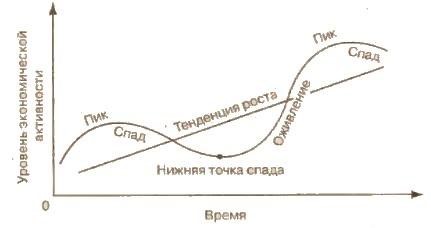 Рисунок 1 - Экономический цикл Пик. В экономике наблюдается наиболее высокая занятость (близкая к полной) и производство работает на полную или почти полную мощность. Высокие ставки заработной платы и ссудного процента. Уровень цен имеет тенденцию к повышению. Рост деловой активности прекращается. Спад (кризис или рецессия). Производство и занятость сокращаются. В результате превышения предложения над спросом на рынке товаров может начаться падение цен. Капитал, не находящий применения в промышленности и торговле стекается в банки, что приводит к росту наличности при незначительном спросе на нее. Безработица растет, ставки заработной платы и доходы населения уменьшаются, ссудный процент снижается.  Впадина (депрессия или стагнация или низшая точка спада). Характеризуется перепроизводством товаров, низким платежным спросом, в результате избытка предложения может произойти падение цен и сокращение объемов производства. Безработица растет. Уровень жизни снижается. Совокупный спрос уменьшается. Ссудный процент снижается. Начинается кризис кредитной сферы. Несмотря на перечисленные негативные моменты, многие экономисты рассматривают эту фазу экономического цикла как подготовку к последующему подъему: здесь осуществляется распространение технических достижений в национальной экономике, меняется структура производства, которое освобождается от нерентабельных предприятий и неперспективных отраслей.  Подъем (оживление или бум). Характеризуется восстановлением объема производства до прежнего уровня, сокращением безработицы. Начинают повышаться цены на товары. Растет спрос на ссудный капитал. Бурное развитие продолжается до тех пор, пока экономика не достигнет наивысшей точки развития и цикл завершается. С учетом многообразия причин (возбудителей) циклического воспроизводства и частых нарушений традиционных фаз кризисов ученые различных направлений предлагают разновидности циклов: циклы Кондратьева, или длинноволновые циклы, продолжительностью 40– 60 лет. Их главной движущей силой являются радикальные изменения в технологической базе общественного производства, его структурная перестройка; циклы Кузнеца. Их продолжительность ограничивается примерно 20 годами, а движущими силами являются сдвиги в воспроизводственной структуре производства (часто эти циклы называют воспроизводственными или строительными); циклы Джаглера периодичностью 7—11 лет, являющиеся итогом взаимодействия многообразных денежно-кредитных факторов; циклы Китчина продолжительностью 3–5 лет, порождаемые динамикой относительной величины запасов товарно-материальных ценностей на предприятиях; частные хозяйственные циклы, охватывающие период от 1 до 12 лет и существующие в связи с колебаниями инвестиционной активности. В современных условиях ученые уделяют большое внимание теории «длинных волн» Н.Д.Кондратьева (1892–1938 гг.). Еще в 20-е гг. ХХ в., изучая вопросы динамики хозяйственной конъюнктуры в СССР, Кондратьев проводил экономические сопоставления ряда показателей, характеризующих развитие нашей экономики, с динамикой мирового капиталистического хозяйства, в результате чего выработал концепцию «длинных волн» капиталистического воспроизводства. Обобщив огромный статистический материал, Кондратьев доказал, что наряду с известными малыми циклами капиталистического воспроизводства (продолжительностью 8—10 лет) существуют большие воспроизводственные циклы средней продолжительностью – 48–55 лет, в которых он выделил две фазы, или две волны: повышательную и понижательную: первый цикл – с 1787–1792 гг. до 1810– 1817 гг. (повышательная волна) и с 1810–1817 гг. до 1844–1851 гг. (понижательная волна); второй цикл – с 1844–1851 гг. до 1870–1875 гг. (повышательная волна) и с 1870–1875 до 1890–1896 гг. (понижательная волна); третий цикл – с 1890–1896 гг. до 1914–1920 гг. (повышательная волна) и с 1920 г. до 1940 г. (понижательная волна). Согласно его расчетам четвертый большой цикл должен был начаться с конца 1940-х и продолжаться до начала 1970-х гг. Ожидалась повышательная волна, а с начала 1970-х до середины 1980-х – понижательная волна. Переход от понижательной волны четвертого цикла к повышательной волне следующего, пятого большого цикла должен, по этим расчетам, произойти в начале 90-х гг., а высшая точка повышательной волны пятого цикла будет достигнута в первом десятилетии XXI в. Опыт развития мировой экономики показал, что кондратьевские «длинные волны» достоверно прогнозируют развитие общественного воспроизводства. Поэтому его теория получила признание во многих странах мира. В 80–90-х гг. этой теории был посвящен ряд международных конференций, на которых был сделан вывод о том, что в мире существует закон цикличности как единой формы развития природных и общественных процессов, причем закономерности социального и экономического характера не могут быть поняты без учета влияния природноэкологических циклов, их синхронизации и взаимодействия. Идеи Кондратьева с учетом развития науки исследуются многими учеными. Весьма плодотворно в этом направлении работает австрийский экономист Й. Шумпетер. В своей работе «Деловые циклы» (1939) он обосновал концепцию, согласно которой главной движущей силой долговременных колебаний капиталистической экономики является волнообразная динамика технических и технологических нововведений. В современных условиях «длинные волны» не могут не оказывать существенного влияния на традиционные промышленные циклы. Если кризис разражается в период понижательной волны большого цикла, то это предопределит его более глубокий и затяжной характер, так же, как и повышательная волна большого цикла может оказывать позитивное влияние на преодоление кризиса. Темы докладов Цикличность в экономике  Кризисы в России Мировой финансовый кризис 2007 г. Свободная тема, предложенная студентом Вопросы и задания Определите, к какой из двух фаз экономического цикла (рецессия или бум) относятся перечисленные процессы: а) рост инвестиций;  б) сокращение прибыли; в) рост налоговых поступлений; г) увеличение спроса на труд; д) падение курса акций; е) рост инфляции; ж) увеличение выплат по безработице; з) снижение уровня процентной ставки. Выберите один правильный ответ. В период рецессии более всего сокращаются: а) расходы потребителей на покупку лекарств; б) уровень заработной платы;  в) величина предпринимательской прибыли; г) государственные закупки товаров; д) все предыдущие ответы верны. Когда речь идет об экономическом цикле, всегда ли справедливы следующие утверждения: а) высшая точка – это период оживления; б) спад – это период депрессии; в) потребительские расходы – самый нестабильный компонент совокупных расходов; г) все предыдущие утверждения неверны; д) все предыдущие утверждения верны. Какое из перечисленных явлений не соответствует периоду экономического спада?  а) сокращение инвестиций; б) падение курса акций; в) сокращение налоговых поступлений; г) снижение предпринимательской прибыли;  д) уменьшение объема пособий по безработице. Охарактеризуйте фазы экономических циклов по следующим критериям, указывая максимальные и минимальные уровни, а также тенденции развития (таблица 1): Таблица 1 – Фазы цикла Является ли циклическое развитие национальной экономики объективной закономерностью или же оно обусловлено сугубо субъективными причинами? Проявляется ли закономерность циклического развития в плановорегулируемой экономике? Каков, в трактовке классиков, рыночный механизм, препятствующий проявлению безработицы и инфляции, а значит, и циклических колебаний экономики? Каковы, на ваш взгляд, внешние и внутренние причины экономического кризиса-2009 в России? Каков ваш прогноз состояния мировой и отечественной экономики на ближайшие десятилетия, опирающийся на концепцию «длинных волн» Н.Д. Кондратьева? Обоснуйте свой ответ. ПРАКТИЧЕСКОЕ ЗАНЯТИЕ 7 Механизм рынка совершенной конкуренции Теоретическая часть Совершенная конкуренция - идеализированная конъюнктура рынка, при которой каждый участник рынка слишком мал для того, чтобы влиять своими действиями на рыночную цену акций. На таком рынке исключены все виды соперничества - как между продавцами, так и между покупателями. Экономика свободной конкуренции характеризуется господством частной собственности на ресурсы и рыночным механизмом координации экономической деятельности и управления ею, что, в конечном счете, подразумевает политику невмешательства государства в экономику. Совершенная конкуренция характеризуется следующими признаками: неограниченным числом участников рыночных отношений (большое число предприятий); свободным доступом к любой хозяйственной деятельности и таким же выходом из нее; абсолютной мобильностью материальных, трудовых и финансовых ресурсов; абсолютной информированностью рынка о норме прибыли, спросе, предложении и т.д. (осуществление принципа рационального поведения рыночных субъектов (оптимизация индивидуального благосостояния в результате прироста доходов) невозможно без наличия полной информации); невозможностью какого-либо участника конкуренции оказывать непосредственное влияние на решения, принимаемые другими участниками; - стихийное установление цен в ходе свободной конкуренции.  Задачи  Задача 1. Если государство, желая поддержать фермерские хозяйства, установит цену на мясо выше равновесной, как это отразится на величине общего выигрыша потребителя данного вида продукции.  Задача 2. Если фирма имеет нулевой объем производства, то будет ли она иметь расходы, связанные с издержками производства? Ответ аргументируйте. Задача 3. Какие из нижеперечисленных затрат на производство могут быть отнесены к постоянным издержкам, а какие - к переменным и почему? 1. Амортизация зданий и оборудования. 2. Заработная плата рабочих. 3. Служебный оклад директора завода. 4. Налог на недвижимость. 5. Расходы на электроэнергию и воду. 6. Обязательные страховые платежи. 7. Расходы на покупку сырья. 8. Расходы на 	покупку 	вспомогательных 	материалов 	и инструментов. 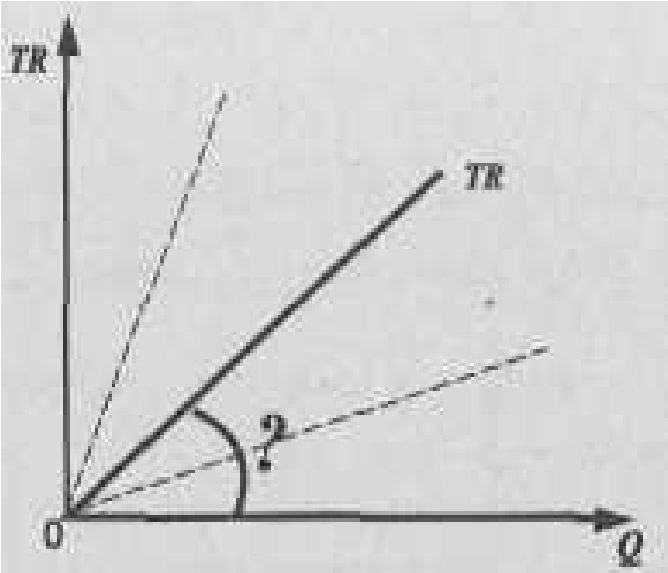 Задача 4. На графике приведено изображение линии валового дохода (TR) фирмы - совершенного конкурента. Чем определяется угол наклона этой кривой? При каких условиях линия TR будет более крутой или более пологой (пунктирные линии)? Задача 5. Может ли фирма - совершенный конкурент влиять на величину своего валового дохода (TR). Если да, то каким образом? Если нет, то почему? Задача 6. Какой тип рыночной структуры представлен в нижеперечисленных пунктах? а) Небольшое количество фирм производит однородную продукцию, осуществляя частный контроль над ценами; б) большое количество компаний производит различную продукцию при очень слабом контроле над ценами; в) однородная продукция производится на двух фирмах при частичном контроле над ценами; г) определенный продукт изготовляется одной компанией с высокой степенью контроля над ценами; д) в США 5 самых мощных компаний осуществляют 94% выпуска различных продуктов нефтепереработки; е) в авиастроении США на долю 8 крупнейших фирм приходится 81% продаж. Задача 7. Одной из характеристик рынка является степень преобладания крупной фирмы или группы больших фирм на этом рынке. Вот некоторые эмпирические данные по объему продаж (процент от общего отраслевого объема) 4х крупных промышленных фирм США: лесопильная промышленность - 17% продаж; производство двигателей и кузовов автомашин - 93%. Аналогичные показатели, но уже характеризующие 8 крупных промышленных компаний США: по выпуску газет - 31 % продаж, в авиастроении - 81%. Проанализировав приведенные эмпирические данные, постарайтесь ответить на следующие вопросы: 1. Как Вы могли бы сформулировать понятие концентрация рынка? 2. Что такое коэффициент концентрации? 3. В чем Вы видите недостатки коэффициента концентрации? Задача 8. Вы стали обладателем большого состояния, доставшегося Вам в наследство, и решили открыть собственное дело: создать завод (фирму) по производству автомобилей. Какие барьеры для вступления в эту отрасль Вам придется преодолеть: а) эффект масштаба; б) финансовые барьеры; в) лицензии; г) связи с исполнительной или законодательной властью (знакомства, дружеские отношения); д) необходимость дачи взятки; е) рекламная кампания; ж) нечестная конкуренция со стороны уже функционирующих автомобильных фирм. Одинаково ли значение этих пунктов для Вас в России и в стране с развитой рыночной экономикой, например, ФРГ, США, Франции? ПРАКТИЧЕСКОЕ ЗАНЯТИЕ 8 Механизм рынка несовершенной конкуренции Теоретическая часть Несовершенная конкуренция – конкуренция в условиях, когда отдельные производители имеют возможность контролировать цены на продукцию, которую они производят. Ограниченность совершенной конкуренции приводит к тому, что большинство реальных рынков – это рынки несовершенной конкуренции. Свое название они получили потому, что конкуренция, а, следовательно, и механизм рыночного саморегулирования, действуют на них несовершенно.  Предпосылками несовершенной конкуренции являются:  значительная доля продаж на рынке у отдельных производителей; • неоднородность продукта;  наличие барьеров для входа в отрасль;  несовершенство информации;  участник конкуренции в состоянии оказать непосредственное влияние на решение другого неэкономическими методами;  производители 	имеют возможность контролировать цены на продукцию, которую они производят;  присутствие монополии (наличие одного производителя) или монопсонии (наличие одного покупателя); вмешательство государства в функционирование рынка.  Каждый из этих факторов в отдельности, или все они вместе, способствуют нарушению рыночного саморегулирования. Отдельные фирмы приобретают рыночную власть – могут влиять на уровень цен и объем предложения на рынке. Если на рынке совершенной конкуренции объем выпуска продукции фирмы не влияет на уровень рыночных цен, то на рынке несовершенной конкуренции такое влияние существует – поведение фирмы становится значимым в масштабах отрасли.  Задачи  Задача 1. Вы – «чистый» монополист. Если вы установите цену 50 руб., то продадите 1 ед. продукции; снизив ее до 45 руб. – продадите 2 ед. Последовательно снижая цену на 5 руб. при каждом расширении сбыта на одну дополнительную единицу продукции, какой Вы будете получать предельный и валовый доход? Представьте в виде таблицы. (Предельный доход – дополнительный доход, получаемый от продажи дополнительной единицы продукции). Задача 2. Представьте, что Вы – «чистый» монополист. Динамика средних издержек, валовой прибыли и прибыли на одну единицу продукции складывается у Вас следующим образом: при продаже 8 единиц продукции прибыль на единицу продукции снижается, зато максимальна валовая прибыль. Но если Вы будете продавать только 7 единиц продукции, то прибыль на единицу продукции будет максимальной. На каком варианте Вы остановитесь: продавать 7 или 8 единиц продукции? Задача 3. Может ли сложиться такая ситуация, что «чистый» монополист функционирует с убытками? Как это вообще может случиться, если монополист обладает властью над ценой? Сколь долго может продолжаться подобная ситуация (т. е. убыточное производство)? Задача 4. Какая зависимость существует между эластичностью спроса на продукцию фирмы и степенью ее монопольной власти? Задача 5. Какие из перечисленных факторов можно отнести к источникам монопольной власти фирмы: 1) количество фирм и, соответственно, концентрация производства на отраслевом рынке; 2) вхождение (доступ) в структуры исполнительной и законодательной власти; 3) уровень средних издержек фирмы; 4) уровень прибыли фирмы; 5) эластичность предложения; 6) взаимодействие (явный или неявный сговор) между фирмами данной отрасли. Задача 6. Можно ли осуществить ценовую дискриминацию на рынке совершенной конкуренции? Задача 7. Продавцы любят раскладывать свой товар на рынке в разные кучки: яблоки покрупнее, помельче, совсем мелкие, и, соответственно, назначать разные цены. Какое отношение имеет данный пример к ценовой дискриминации? Задача 8. Можно ли осуществлять ценовую дискриминацию: а) при продаже яблок одинакового качества в гастрономе «Океан»? б) при продаже учебников по курсу «Экономика» для студентов старших и младших курсов? в) при продаже трикотажных женских платьев одинакового качества в престижном супермаркете в центре 	Лондона 	и 	в 	маленьком магазинчике на его рабочей окраине? Задача 9. Допустим, что в отрасли существуют всего 4 фирмы, т. е. представлен олигополистический рынок. Каким путем фирма-олигополист предпочтет максимизировать прибыль: а) повышением цен на свою продукцию; б) улучшением качества своих товаров; в) активной рекламной политикой; г) снижением цен на свою продукцию; д) разработкой явного или неявного соглашения о совместной ценовой политике с другими фирмами этой же отрасли; е) снижением издержек? Задача 10. Какие из нижеперечисленных факторов, при прочих равных условиях, усиливают, а какие ослабляют степень власти монопсониста: а) развитие транспортной сети; б) развитие трудосберегающих технологий в данной отрасли; в) повышение квалификационного уровня работников данного предприятия? Задача 11. Целесообразно ли, с Вашей точки зрения, проводить ликвидацию монополии на услуги газо- и теплоснабжения населения? Обоснуйте ответ. Задача 12. В отношении каких нижеприведенных случаев, с Вашей точки зрения, было бы целесообразно применить антимонопольное законодательство: а) на основе тайного сговора директора нескольких фабрик по производству бытовых электроприборов устанавливают единые цены на свою продукцию, что позволяет им диктовать условия продаж в отрасли; б) происходит слияние одной из многочисленных страховых компаний и завода по производству синтетических волокон; в) происходит слияние нескольких заводов по производству синтетических волокон; г) завод по производству химических удобрений, благодаря внедрению новой технологии и полученному эффекту экономии на масштабах производства, имеет возможность диктовать условия продаж в отрасли? Темы докладов Монополия: сущность и особенности функционирования  Монополистическая 	конкуренция: 	сущность 	и 	особенности функционирования Олигополия: сущность и особенности функционирования 4. Свободная тема, предложенная студентом ПРАКТИЧЕСКОЕ ЗАНЯТИЕ 9 Государственное регулирование налоговой сферы Теоретическая часть Все налоги разделяются на три вида, соответствующие трем уровням власти и самоуправления, т. е. в Российской Федерации устанавливается трехуровневая налоговая система, в которой выделяются федеральные, региональные и местные налоги и сборы. Отнесение налогов и сборов к тому или иному виду осуществляется на основе территориального (географического) признака - по сфере их единообразного применения - и полномочий властей различного уровня регулировать налоговые правоотношения на подведомственной им территории. Налог (сбор) признается федеральным, если он устанавливается непосредственно НК РФ и одинаково действует на всей территории России. Последнее, однако, не означает, что все поступления от федеральных налогов приходятся исключительно на федеральный бюджет. Федеральные налоги могут выступать в качестве регулирующих, и часть поступлений от федеральных налогов, а в некоторых случаях и большая их часть может передаваться на региональный или местный уровень. Региональный налог (сбор) устанавливается законодательным органом власти субъекта Российской Федерации специальным законом и одинаково действует на всей территории соответствующего региона.  Местный налог (сбор) устанавливается специальным нормативным правовым актом представительного органа местного самоуправления и тоже действует на всей подведомственной этому органу территории. Темы докладов Налоговая система государства  Налог на прибыль организаций Налог на имущество физических лиц Налог на доходы физических лиц Свободная тема, предложенная студентом Вопросы и задания Изучить налоговый Кодекс РФ. Каковы понятия «налогоплательщики» и «плательщики сборов»? В чем суть разделения Налоговым кодексом налогоплательщиков и плательщиков сборов? Каковы основные права налогоплательщиков (плательщиков сборов)? Как гарантируется защита прав и законных интересов налогоплательщиков (плательщиков сборов)? Каковы основные обязанности налогоплательщиков (плательщиков сборов)? ПРАКТИЧЕСКОЕ ЗАНЯТИЕ 10 Направления совершенствования государственного регулирования налоговой сферы Теоретическая часть Государственное налоговое регулирование представляет собой систему специальных приемов, методов и инструментов управления налогообложением и налоговыми потоками, направленную на целенаправленное вмешательство государства в рыночную экономику в соответствии с принятой им концепцией экономического роста. Конечной целью государственного налогового регулирования является создание условий для роста налоговых поступлений в бюджетную систему страны на базе роста производства, продаж и доходов экономики (на базе экономического роста) путем воздействия на различные стороны хозяйственной жизни и экономику в целом. Воздействие налогов на экономику происходит не прямо, а опосредованно. Как инструменты распределения и перераспределения ВВП и НД, они оказывают свое влияние с некоторым опозданием от действующих тенденций изменения пропорций и темпов экономического роста. Принцип обратной связи налогов может иметь свою эффективность только при условии своевременного принятия соответствующих мер налогового регулирования. Тем не менее, налоги выступают центральным звеном государственных программ антициклического развития экономики. В целях выравнивания темпов экономического роста многие страны используют налоговый механизм для антицикличного регулирования спроса и предложения (их стимулирования в период депрессии и ограничения в период предельного экономического подъема). Налоговое регулирование призвано активно влиять на структуру общественного воспроизводства. С помощью налогового механизма государство создает необходимые условия для ускоренного накопления капитала в наиболее приоритетных отраслях, определяющих научно-технический прогресс, а также в малорентабельных, но жизненно необходимых сферах производства и услуг. В мировой практике нередки случаи, когда налоговые льготы предоставляются преимущественно тем фирмам, которые действуют в рамках принятой государственной экономической программы. Налоговый механизм используется для выравнивания регионального уровня развития страны, стимулируя ускоренный рост в экономически слаборазвитых регионах и территориях путем создания более благоприятного налогового режима для находящихся там предприятий, свободных экономических зон при более низких налогах и т. д.  Налоговое регулирование затрагивает и социальную сферу. Это относится к экологии, социальной инфраструктуре, социальной защите населения. Расходы фирм, инвестирующих подобного рода мероприятия, как правило, исключаются из налогооблагаемой прибыли. Страховые взносы в государственные социальные фонды или единый социальный налог в России непосредственно выступают источником и инструментом реализации государственной социальной политики, выплачивая за счет них пенсии и пособия, осуществляя поддержку малоимущих слоев населения. Экологические налоги и штрафные платежи за сверхнормативное потребление природных ресурсов – важнейшие инструменты регулирования процессов охраны окружающей среды и рационального природопользования. Через систему косвенного и подоходного налогообложения государство регулирует личное потребление и платежеспособный спрос населения путем установления необлагаемых минимумов, стандартных, социальных и имущественных вычетов при обложении налогом на доходы физических лиц, освобождения от налогообложения (полного или частичного) отдельных видов личных доходов и групп потребительских товаров первой необходимости от соответствующих налогов (например, использование пониженных ставок НДС). Через регулирование платежеспособного спроса населения государство влияет на производство и предложение товаров и услуг, на личные сбережения и потребление. Темы докладов Налоговый механизм государства  Налоговая оптимизация Государственное регулирование налоговой сферы за рубежом Свободная тема, предложенная студентом Вопросы и задания В чем заключается основная цель государственного регулирования налоговой сферы? Приведите примеры государственного регулирования налоговой сферы за рубежом. В виде таблицы представьте основные направления совершенствования государственного регулирования налоговой сферы. ПРАКТИЧЕСКОЕ ЗАНЯТИЕ 11 Формирование бюджета Теоретическая часть Государственный бюджет - важнейший финансовый документ страны. Он представляет собой совокупность финансовых смет всех ведомств, государственных служб, правительственных программ и т. д. В нём определяются потребности, подлежащие удовлетворению за счёт государственной казны, равно как указываются источники и размеры ожидаемых поступлений в государственную казну. Деятельность государства по формированию, рассмотрению, утверждению, исполнению бюджета, а также составлению и утверждению отчёта об его исполнении называется бюджетный проце́сс. В бюджетную систему Российской Федерации входят бюджеты следующих видов: Федеральный бюджет; бюджеты субъектов Российской Федерации (региональные бюджеты); - бюджеты муниципальных образований (местные бюджеты). Если запланированные доходы государственного бюджета превышают расходы бюджета, то это называется бюджетный профици́т (или профицит бюджета). Если запланированные расходы бюджета превышают доходы, то это называется бюджетный дефици́т (или дефицит бюджета). Когда при исполнении бюджета уровень дефицита бюджета превышает установленный при утверждении бюджета показатель, или происходит значительное снижение ожидавшихся доходов бюджета, то представительный орган власти принимает решение о введении установленного законом механизма уменьшения расходов. Такое «урезание» запланированных бюджетом расходов называется секве́стр. Задачи Задача 1. Составить прогноз поступления налога на доходы физических лиц на очередной финансовый год в субъекте РФ. Порядок расчета и исходные данные приведены в таблице. Необходимо заполнить пустые строки таблицы. Задача 2. Требуется рассчитать объем расходов бюджета субъекта РФ на финансирование государственного образовательного стандарта по учреждениям общего образования на основе подушевого норматива, используя следующие данные: Норматив для учащихся сельских учреждений общего образования подлежит увеличению в 1,1 раза.  Расчеты расходов осуществляются в разрезе каждой категории учащихся по формуле: Фгс = Nс*Ус + Nг*Уг,                                        (1) где Фгс - объем финансирования на реализацию государственного стандарта;       Nс - подушевой норматив для сельской местности;        Nг - подушевой норматив для городской местности;        Ус - количество сельских учащихся;         Уг - количество городских учащихся.  Полученные в разрезе каждой категории учащихся результаты суммируются. Темы докладов Бюджетная система государства Доходы бюджета РФ  Расходы бюджета РФ Свободная тема, предложенная студентом ПРАКТИЧЕСКОЕ ЗАНЯТИЕ 12 Распределение доходов по уровням бюджета Теоретическая часть Доходы бюджета - это денежные средства, поступающие в безвозмездном и безвозвратном порядке в соответствии с законодательством в распоряжение органов государственной власти соответствующего уровня. В соответствии с Бюджетным кодексом РФ установлены 3 основные группы доходов: 1) налоговые; 2) неналоговые; 3) безвозмездные и безвозвратные перечисления.  К налоговым доходам относятся, предусмотренные налоговым законодательством федеральные (НДС, акцизы, налог на прибыль организаций, НДФЛ, налог на добычу полезных ископаемых, ЕСН, водный налог, налог на наследование, госпошлины, сбор за пользование объектами животного мира, водных биологических ресурсов), региональные (налог на имущество организаций, налог на игорный бизнес, транспортный налог) и местные налоги и сборы (земельный налог, налог на имущество физических лиц), а также штрафы и пени.  К неналоговым доходам относятся: 1) доходы от использования имущества, находящегося в гос. или муниципальной собственности, после уплаты налогов и сборов, предусмотренных законодательством о налогах и сборах; 2) доходы от платных услуг, оказанных бюджетными учреждениями, находящихся в ведении соответственно федеральных, региональных органов исполнительной власти и органов местного самоуправления; 3) средства, полученные в результате применения мер гражданско-правовой, административной и уголовной ответственности (штрафы, конфискации, компенсации, а также иные суммы принудительного изъятия).  К безвозмездным и безвозвратным перечислениям относятся: 1) финансовая помощь из бюджетов других уровней в форме дотаций и субсидий; 2) субвенции из фонда компенсации; 3) субвенции из местных бюджетов бюджетам других уровней; 4) иные безвозмездные и безвозвратные перечисления между бюджетами бюджетной системы РФ; 5) безвозмездные и безвозвратные перечисления из бюджетов государственных и территориальных внебюджетных фондов; 6) безвозмездные и безвозвратные перечисления от физических и юридических лиц, международных организаций, правительств иностранных государств. Задачи Задача 1. На основании представленных данных осуществить распределение налоговых и неналоговых доходов по уровням бюджетной системы. Таблица 1 – Распределение доходов по уровням бюджетной системы Темы докладов Принятие бюджета Межбюджетные отношения  Свободная тема, предложенная студентом ПРАКТИЧЕСКОЕ ЗАНЯТИЕ 13 Оценка уровня жизни Теоретическая часть Уровень жизни – сложная комплексная социально-экономическая категория, выражающая степень удовлетворения материальных и духовных потребностей людей и складывающаяся из реальных доходов, уровня потребления материальных благ, обеспеченности жильем, степени образованности, уровня медицинского и культурно-бытового обслуживания, состояния природной среды. Интегральный показатель уровня жизни отражает количественное изменение социально-экономического состояния региона через изменение ограниченного числа параметров, характеризующих основные сферы жизни населения.   Источниками информации для расчетов интегрального показателя уровня жизни являются: Паспорт региона; годовая статистическая отчетность; годовая отчетность финансовых органов об исполнении консолидированного, областного и местных бюджетов.  Интегральный показатель уровня жизни определяется на базе частных индикаторов характеризующих: демографическую ситуацию; состояние сферы образования; состояние сферы здравоохранения; состояние социальной защиты населения; состояние сферы культуры и отдыха; 6) жилищные условия населения области; 7) экономическое развитие. Нормативные значения показателей должны разрабатываться ежегодно и представлять собой стандарты уровня жизни населения на текущий период.  Величины частных индикаторов уровня жизни рассчитаются по формуле где  ЧИiУЖ – частный индикатор уровня жизни характеризующий, соответственно, демографическую ситуацию, состояние сфер образования, здравоохранения и 	j	Zn	ЧИiУЖ =j=1K j * Zнорм,	(1)культуры, жилищные условия и экономическое развитие; j – количество параметров в частном индикаторе; Kj – весовой коэффициент  параметров,  входящих  в частный индикатор уровня жизни (Kj= 1); Zn – величина параметра в n году (периоде); Zнорм – нормативная величина параметра. Для параметров: смертность (индикатор демографической ситуации); число учащихся общеобразовательных дневных школ занимающихся во вторую смену (индикатор состояния сферы образования); заболеваемость населения по основным группам болезней, число детей умерших в возрасте до 1 года (индикатор состояния сферы здравоохранения); доля доходов населения на покупку товаров и услуг, величина прожиточного минимума и уровень регистрируемой безработицы (индикатор экономического развития), удельный вес жилищного фонда без удобств  и удельный вес семей, проживающих в ветхом и аварийном фонде (индикатор жилищных условий) вместо соотношения, которое определяется по Z	n .	(2)Zнормформуле Zнорм	.	(3)Znиспользуется соотношение, определяемое по формуле Интегральный показатель уровня жизни определяется по формуле 7	ИПУЖ =di *ЧИiУУ ,	(4)i=1где    ИПУЖ – интегральный показатель уровня жизни;  	di – весовой коэффициент частного индикатора уровня жизни (di=1); ЧИiУЖ – частный индикатор уровня жизни. Задачи  Задача 1. Оценить уровень жизни Карачаево-Черкесской республики на основе данных таблиц 1-7. За нормативные значения принимаются фактические показатели Ставропольского края (как наиболее благополучного в СКФО). Сделать выводы. Таблица 1 – Параметры и их весовые коэффициенты в частном индикаторе демографической ситуации (0,15) Таблица 2 – Параметры и их весовые коэффициенты в частном индикаторе состояния сферы образования (0,17) Таблица 3 – Параметры и их весовые коэффициенты в частном индикаторе состояния сферы здравоохранения (0,1) Таблица 4 – Параметры и их весовые коэффициенты в частном индикаторе состояния социальной защиты населения (0,08) Таблица 5 – Параметры и их весовые коэффициенты в частном индикаторе состояния сферы культуры и отдыха (0,02) Таблица 6 – Параметры и их весовые 	коэффициенты в частном индикаторе жилищных условий населения (0,18) Таблица 7 – Параметры и их весовые коэффициенты в частном индикаторе экономического развития (0,3) Темы докладов Уровень жизни населения: от понятия к оценке  Качество жизни населения: современные методики оценки Свободная тема, предложенная студентом ПРАКТИЧЕСКОЕ ЗАНЯТИЕ 14 Государственное регулирование защиты прав потребителей Теоретическая часть Отношения в области защиты прав потребителей регулируются Гражданским кодексом Российской Федерации и Законом РФ «О защите прав потребителей». Закон РФ «О защите прав потребителей» регулирует отношения, возникающие между потребителями и изготовителями, исполнителями, продавцами при продаже товаров (выполнении работ, оказании услуг), устанавливает права потребителей на приобретение товаров (работ, услуг) надлежащего качества, безопасных для жизни и здоровья, на получение информации о товарах, просвещение, государственную и общественную защиту их интересов, а также определяет механизм реализации этих прав. Государственный контроль за соблюдением законодательства о защите прав потребителей осуществляет федеральная антимонопольная служба и ее территориальные управления.  При местных администрациях сформированы органы по защите прав потребителей, основная функция которых – оказание конкретной помощи потребителям по месту их жительства, либо специально выделены для этого работники. Развитие рыночных отношений принудило производителей занять свое место на рынке, выживать в условиях конкуренции, учитывать потребительские свойства товаров, мнение потребителей об их качестве. Задачи  Задача 1. В одну организацию, осуществляющую продажу бытовой техники населению, обратился потребитель Петров с письменной претензией о расторжении договора купли-продажи и возврате уплаченных за товар денег. Товар был, по мнению потребителя неисправен, т. е. ненадлежащего качества. Потребителем была приобретена автомагнитола зарубежного производства – фирмы «Sony», которая после установки в автомобиль Петрова не работала. Указанный недостаток был выявлен потребителем в пределах гарантийного срока. Организация-продавец провела проверку качества автомагнитолы. Проверкой было установлено, что потребителю был продан совершенно исправный товар, а установить ее потребитель не мог из-за того, что не выполнил требования инструкции. Качество товара подтвердила и независимая экспертиза. Вместе с тем, было установлено, что инструкция, представленная потребителю, была выполнена на английском языке.  Какое право потребителя нарушено в данном споре?  Кто должен оплатить расходы по произведенной экспертизе?  Какие требования имеет право предъявить потребитель в данном случае?  Что должен сделать продавец, получивший подобную претензию? Задача 2. Покупатель купил стиральную машину и вскоре обнаружил, что она работает с перебоями. В магазине отказались поменять машину, объяснив, что она не подлежит обмену, так как дефект несущественный. Сказали, что ее нужно просто отремонтировать. Прав ли магазин? Как выяснить, существенный дефект или нет? Задача 3. Потребитель сдал в ремонтную мастерскую зимние сапоги для замены молнии. При ремонте в мастерской сильно испортили внешний вид сапог. Молния вшита некачественно. Объясните, как должен действовать потребитель, его права, и обязанности исполнителя. Задача 4. Из письма потребителя: «В ноябре 2012 года я полностью оплатила в мебельном магазине покупку стола. Срок исполнения заказа - 25 ноября 2012 года (по условиям на чеке/документе об оплате - договора как такового нет - возможна задержка на 7 дней). На 11 февраля 2013 года стол не поставлен по вине задержки на фабрике-изготовителе. Вопрос: имею ли я право на неустойку за нарушение сроков окончания работы (оказания услуги), в какой сумме, каковы должны быть мои действия, какое и куда заявление можно написать?» Задача 5. Из письма потребителя: «Я попал в очень нехорошую ситуацию - купил мобильный телефон Panasonic GD67 в салоне связи "Связной" и он через 4 дня сломался, когда я привез его в салон связи меня направили в сервис центр Panasonic за заключением. Там мне отказались выдать его аргументировав это тем, что компания Panasonic не выдает заключение частным лицам при этом добавив: "Мы только можем взять его на ремонт или... до свидания"». Сделать анализ ситуации. Задача 6.  Муж купил жене на 8 марта золотое кольцо, однако оно не подошло по размеру. Муж обратился в магазин с требованием обмена кольца, так как оно не подошло по размеру, а чек об оплате он сохранил. Однако ему было отказано. Охарактеризуйте эту ситуацию. Каковы могут быть действия потребителя? Задача 7. Гражданин приобрел видеокамеру, которая сломалась на десятом месяце гарантии. Он сдал ее в магазин. Из-за отсутствия запчастей видеокамеру ремонтировали полгода, а потом потребовали оплаты ремонта под предлогом, что гарантийный срок службы видеокамеры закончился. Предоставить безвозмездно покупателю на время ремонта аналогичный товар продавцы отказались. Какие права потребителя были нарушены? Ответ обоснуйте. Каковы должны быть действия потребителя? Темы докладов История возникновения консьюмеризма  Практика применения Закона РФ «О защите прав потребителей» Зарубежный опыт защиты прав потребителей Свободная тема, предложенная студентом ПРАКТИЧЕСКОЕ ЗАНЯТИЕ 15 Государственное регулирование инвестиционной деятельности Теоретическая часть Органы государственной власти для регулирования инвестиционной деятельности используют следующие формы и методы:  1) 	создание 	благоприятных 	условий 	для 	развития 	инвестиционной деятельности, осуществляемой в форме капитальных вложений, путем:  -совершенствования системы налогов, механизма начисления амортизации и использования амортизационных отчислений;  -установления субъектам инвестиционной деятельности специальных налоговых режимов;  -защиты интересов инвесторов;  -предоставления субъектам инвестиционной деятельности льготных условий пользования землей и другими природными ресурсами; -создания и развития сети информационно-аналитических центров, осуществляющих регулярное проведение рейтингов и публикацию рейтинговых оценок субъектов инвестиционной деятельности;  -расширения возможностей использования залогов при осуществлении кредитования;  2) прямое участие государства в инвестиционной деятельности, осуществляемой в форме капитальных вложений, путем:  -разработки, утверждения и финансирования инвестиционных проектов, осуществляемых Российской Федерацией совместно с иностранными государствами, а также инвестиционных проектов, финансируемых за счет средств федерального бюджета; -размещения средств федерального бюджета для финансирования инвестиционных проектов в порядке, предусмотренном законодательством РФ о размещении заказов на поставки товаров, выполнение работ, оказание услуг для государственных и муниципальных нужд;  -проведения экспертизы инвестиционных проектов в соответствии с законодательством Российской Федерации;  -защиты российских организаций от поставок морально устаревших и материалоемких, 	энергоемких 	и ненаукоемких 	технологий, оборудования, конструкций и материалов; -вовлечения в инвестиционный процесс временно приостановленных и законсервированных строек и объектов, находящихся в государственной собственности.  Темы докладов Анализ нормативно-законодательной базы, регулирующей инвестиционную деятельность на региональном уровне  Анализ действующих механизмов поддержки инвестиционной деятельности на региональном уровне Зарубежный опыт поддержки инвестиционной деятельности Свободная тема, предложенная студентом Вопросы и задания  Что такое инвестиционная деятельность? Назовите основные нормативно-законодательные документы, регламентирующие инвестиционную деятельность. На основе статистических данных провести анализ инвестиционной деятельности Ставропольского края за последние 3 года, результаты представить графически и сделать выводы. ПРАКТИЧЕСКОЕ ЗАНЯТИЕ 16 Государственное регулирование инновационной деятельности Теоретическая часть Регулирование инновационной деятельности осуществляется на различных уровнях: на уровне государства в целом, на региональном уровне, на уровне отдельного предприятия, организации, учреждения. Основу управления составляет государственное регулирование – организационное, финансовое, нормативноправовое. Первостепенную роль в регулировании занимает нормативно-правовое регулирование.  Организационное регулирование государством инновационной деятельности проявляется не только в поддержке инновационных проектов, но и в государственном содействии развитию инновационной инфраструктуры, кадровой поддержке инновационной деятельности, содействии подготовке, переподготовке и повышению квалификации кадров, осуществляющих инновационную деятельность.  Финансовое регулирование государством инновационной деятельности основано на проведении бюджетной политики, обеспечивающей финансирование инновационной деятельности, направление в инновационную сферу государственных ресурсов, выделение прямых государственных инвестиций для реализации инновационных программ и проектов, важных для общественного развития, но не привлекательных для частных инвесторов.  Темы докладов Анализ нормативно-законодательной базы, регулирующей инновационную деятельность на региональном уровне  Анализ действующих механизмов поддержки инновационной деятельности на региональном уровне Свободная тема, предложенная студентом Вопросы и задания Что такое инновационная деятельность? Изучите основные нормативно-законодательные акты, регулирующие инновационную деятельность. Назовите основные инструменты государственного регулирования инновационной деятельности. ПРАКТИЧЕСКОЕ ЗАНЯТИЕ 17 Анализ инновационной деятельности в регионе Теоретическая часть  	Уровень  инновационного  развития  любого  государства  является  одним  из  важнейших факторов конкурентоспособности этого государства. В связи с этим анализ уровня инновационного развития государства должен основываться на многочисленных показателях за продолжительный период времени.  Анализ инновационного развития государства осуществляется с использованием статистических показателей динамики, структуры, структурной динамики. Темы докладов Инновационная привлекательность региона Зарубежный опыт поддержки инновационной деятельности  Свободная тема, предложенная студентом Вопросы и задания Какими показателями характеризуется уровень инновационного развития? Какие факторы влияют на уровень инновационного развития? На основе статистических данных провести анализ инновационной деятельности Ставропольского края за последние 3 года, результаты представить графически и сделать выводы. ПРАКТИЧЕСКОЕ ЗАНЯТИЕ 18 Государственное регулирование предпринимательской деятельности Теоретическая часть Согласно существующему законодательству поддержка субъектов малого и среднего предпринимательства и организаций, образующих инфраструктуру поддержки субъектов малого и среднего предпринимательства, осуществляется в следующих формах: финансовая поддержка за счет средств бюджета в виде:  субсидий;  бюджетных инвестиций;  предоставления государственных гарантий по обязательствам субъектов малого и среднего предпринимательства; имущественная поддержка в виде передачи во владение или пользование государственного имущества (земельных участков, зданий, строений, сооружений, нежилых помещений, оборудования, машин, механизмов, установок, транспортных средств, инвентаря, инструментов) на возмездной, безвозмездной основе или на льготных условиях; информационная поддержка; консультационная поддержка; поддержка в области подготовки, переподготовки и повышения квалификации кадров; поддержка в области инноваций и промышленного производства, ремесленничества; поддержка субъектов малого и среднего предпринимательства, осуществляющих внешнеэкономическую деятельность; поддержка субъектов малого и среднего предпринимательства, осуществляющих сельскохозяйственную деятельность; содействие продвижению продукции, производимой субъектами малого и среднего предпринимательства, на межрегиональный рынок; предоставление льгот (понижение ставок) по налогам и сборам в соответствии с федеральным законодательством и законодательством субъектов; 11) иные формы поддержки. Темы докладов Анализ нормативно-законодательной базы, регулирующей предпринимательскую деятельность на региональном уровне  Анализ действующих механизмов поддержки предпринимательской деятельности на региональном уровне Зарубежный опыт поддержки предпринимательской деятельности Свободная тема, предложенная студентом Вопросы и задания На основе статистических данных за последние 5 лет провести анализ деятельности малых предприятий Ставропольского края, добавив в таблицу 1-2 показателя. Сделать выводы, результаты представить в графическом виде. Таблица 1 – Основные экономические показатели деятельности малых предприятий в СК  Что такое субсидии? Чем они отличаются от инвестиций? Какие виды государственной поддержки субъектов малого предпринимательства, реализующих инвестиционные проекты, возможны? Изучить существующее региональное нормативно-правовое законодательство, регулирующее предпринимательскую деятельность. СПИСОК РЕКОМЕНДУЕМОЙ ЛИТЕРАТУРЫ Список основной литературы Государственное регулирование национальной экономики / Р.Г. Мумладзе / В.В. Комаров / М.М. Бурмистрова / Н.И. Литвина : учебное пособие Электронный ресурс. - Государственное регулирование национальной экономики: Русайнс; Москва, 2016. - 243 c. - Книга находится в базовой версии ЭБС IPRbooks. - ISBN 978-5-4365-0730-9  Государственное регулирование экономики : учеб. пособие / С. Г. Капканщиков. – 5-е изд. – М. : Кнорус, 2016. – 518 с. - Гриф: Рек. УМО. - Библиогр. в подстроч. примеч. - ISBN 978-5-406-02776-9, экземпляров неограниченно Государственное регулирование рыночной экономики: учебник / Под редакцией  Кушлина В. И. – изд. 3-е, доп. и перераб. – М.: Издательство Экономика, 2016. - 495 с.  Государственное регулирование экономики: учебник / И.С. Цыпин, В.Р. Веснин – М.: НИЦ ИНФРА-М, 2015. – 296 с. Государственное регулирование экономики: учебное пособие / коллектив авторов; под ред. И.Е. Рисина.  М.: КНОРУС, 2016. – 240 с. Цибульникова, В.Ю. Государственное регулирование экономики Электронный ресурс : учебное пособие / В.Ю. Цибульникова. - Томск : Томский государственный университет систем управления и радиоэлектроники, Эль Контент, 2014. - 156 c. - Книга находится в базовой версии ЭБС IPRbooks. - ISBN 978-5-43320161-3, экземпляров неограничено               Список дополнительной литературы Бабашкина А.М. Государственное регулирование национальной экономики: Учебное пособие. – М.: Финансы статистика, 2006. Государственное регулирование экономики: учебник / И.С. Цыпин, В.Р. Веснин – М.: НИЦ ИНФРА-М, 2015. – 296 с. Государственное регулирование национальной экономики : учеб. пособие / [Арбузов С. С. и др.] ; под ред. Н. А. Платоновой, В. А. Шумаевой, И. В. Бушуевой. - Москва : Альфа-М : ИНФРА-М, 2008. - 652 с. : ил. - Библиогр. в конце глав. - ISBN 978-5-98281-143-1. - ISBN 978-5-16-003334-1, экземпляров неограниченно Мельников А.А. Государственное регулирование экономики: учебнопрактическое пособие. -  М.: Евразийский открытый институт, 2010. - 165 с.  Мысляева, И. Н. Государственное регулирование экономики : Учебное пособие / Мысляева И. Н. - Москва : Московский государственный университет имени М.В. Ломоносова, 2010. - 440 с. - Книга находится в базовой версии ЭБС IPRbooks. - ISBN 978-5-211-06158-3, экземпляров неограничено СОГЛАСОВАНОДиректор Института _______________________,кандидат философских наук_______________________Одобрено:Решением Ученого Советаот «22» апреля 2022 г. протокол № 5УТВЕРЖДАЮРектор АНО ВО «СГЛА»_______________ Храмешин С.Н.Направление подготовки38.03.04 Государственное и муниципальное управление Направленность (профиль)Государственная, муниципальная служба и кадровая политикаКафедрамеждународных отношений и социально-экономических наукФорма обученияГод начала обученияОчная2022Реализуется в семестре7, курс 4Пример  ВВЕДЕНИЕ первая свободная строка вторая свободная строка  	С абзацного отступа текст введения. Выравнивание по ширине. Пример НАЗВАНИЕ РАЗДЕЛА 1 (ПО ЦЕНТРУ)  первая свободная строка вторая свободная строка Название подраздела 1.1 (с абзацного отступа, выравнивание по ширине) одна свободная строка  	Текст подраздела 1.1 Текст подраздела 1.1 Текст подраздела 1.1 первая свободная строка вторая свободная строка Название подраздела 1.2 (с абзацного отступа, выравнивание по ширине) одна свободная строка  	Текст подраздела 1.2 Текст подраздела 1.2 Пример СОДЕРЖАНИЕ Введение                                                                                                         8 Заголовок 1-го  раздела                                                                            12 Заголовок 1-подраздела 1-го раздела                                               12 Заголовок 2-го подраздела 1-го раздела                                           24 Заголовок 2-го раздела                                                                             45 Заключение                                                                                                Список литературы  Приложения  Наименование Наименование Наименование Наименование 1 2 3 4 1 2 3 4 Наименование этапа № недели Выдача задания  1 неделя  Проверка 1 раздела  4 – 5 неделя  Проверка 2 раздела  7 – 8 неделя  Проверка 3 раздела  10 – 11 неделя  Проверка 4 раздела  12 – 13 неделя  Исправление замечаний   14 неделя  Защита курсовой работы 14 – 15 неделя  Показатель Годы Годы Годы Показатель 20… ..… 20… 20… Численность населения (на конец года), млн. человек Естественный прирост, убыль (-) населения, в т.ч…….. ….. Основные фонды в экономике, млрд.руб. Объем продукции по отраслям, млрд.руб. ….. Доходы, расходы консолидированного бюджета, млрд.руб.: ….. Инвестиции в основной капитал, млрд. руб.  Индекс потребительских цен, процентов  Внешнеторг. оборот, млрд. долл. США: ….. Фаза Критерии Критерии Критерии Критерии Фаза Цены Уровень безработицы Уровень зар. платы Стоимость кредитов Спрос Предложение Деловая активность субъектов экономикиПик Спад Впадина Подъем  Оценка фонда оплаты труда работающих граждан в текущем финансовом году, млн руб. 4 303,52 Индекс роста фонда оплаты труда на очередной финансовый год, % 115,2 Прогноз фонда оплаты труда на очередной финансовый год, млн. руб. Совокупная оценка льгот на очередной финансовый год, % 8,74 Итого налогооблагаемая база, млн. руб. Сумма налога по ставке 13%, млн. руб. Совокупная оценка суммы налога по доходам нерезидентов, выигрышам и призам, процентов и дивидендов, млн. руб. 46,7 Всего прогноз поступления налога, млн. руб. в том числе: Прогноз поступления налога в бюджет субъекта РФ, млн. руб. Прогноз поступления налога в местные бюджеты на территории субъекта РФ, млн. руб. Категории учащихся Число учащихся, чел. Число учащихся, чел. Норма-тив, тыс. руб. Категории учащихся Город ских Сельс ких Норма-тив, тыс. руб. Общеобразовательный класс общеобразовательного учреждения 25278 13694 21,006 Общеобразовательный класс общеобразовательного учреждения-интерната 8945 9618 84,024 Коррекционный класс общеобразовательного учреждения 1328 1090 25,207 Коррекционный класс общеобразовательного учрежденияинтерната 3675 340 88,225 Класс с углубленным изучением предметов, кадетский класс, лицейский класс, гимназический класс общеобразовательного учреждения 1487 - 24,157 Класс с углубленным изучением предметов, кадетский класс, лицейский класс, гимназический класс общеобразовательного учреждения-интерната 896 - 87,175 Вечерний класс общеобразовательного учреждения 8763 - 15,755 Вид дохода Сумма,  тыс. руб. Сумма, подлежащая в бюджет Сумма, подлежащая в бюджет Сумма, подлежащая в бюджет Вид дохода Сумма,  тыс. руб. федеральный региональный местный Налог на добавленную стоимость 50 000 000 Налог на прибыль организаций 36 000 000 Налог на имущество организаций 4 000 000 Земельный налог 620 000 Налог на добычу общераспространенных полезных ископаемых 130 Единый налог на вмененный доход для отдельных видов деятельности 540 000 Единый сельскохозяйственный налог 200 Единый налог, взимаемый в связи с применением упрощенной системы налогообложения 164 000 Государственная пошлина, по делам, рассматриваемым судами общей юрисдикции 38 000 Государственная пошлина за гос. регистрацию региональных отделений политических партий 12 Транспортный налог 6 000 Налог на доходы физических лиц 11 500 000 Налог на имущество физических лиц 72 000 Водный налог 7 800 Акцизы на спирт этиловый из пищевого сырья 200 000 Акцизы на бензин автомобильный 350 000 Акцизы на моторные масла для дизельных и карбюраторных двигателей 800 Акцизы на дизельное топливо 11 500 Сбор за пользование объектами животного мира 500 Таможенная пошлина 234 000 Доходы от продажи зем.участков, расположенные в границах муниципального района 144 000 Плата за негативное воздействие на окружающую среду 12 000 Арендная плата за передачу в возмездное пользование федерального имущества 20 000 Арендная плата за передачу в возмездное пользование муниципального имущества 100 000 Доходы от продажи муниципального имущества 160 000 Доходы от оказания платных услуг региональным туберкулезным диспансером 48 Прибыль муниципальных унитарных предприятий городского округа 600 Штрафы за нарушение законодательства об обороте наркотических средств 1 500 Штрафы за нарушение бюджетного законодательства муниципального образования 1 800 Штрафы, за нарушение налогового законодательства  400 Штрафы за административные правонарушения в области налогов и сборов 6 000 Суммы от реализации конфискованных орудий охоты, рыболовства  76 ИТОГО Параметры Весовой коэффициент КарачаевоЧеркесская республика Ставропольский край Удельный вес трудовых ресурсов, % 0,2 31,26 42,79 Рождаемость, ‰ 0,3 14,5 10,0 Смертность, ‰ 0,25 11,0 14,4 Миграционный прирост, ‰ 0,15 -3,91 1,02 Ожидаемая продолжительность жизни, лет 0,1 69,8 69,2 Параметры Весовой коэффициент  КарачаевоЧеркесская республика Ставропольский  край Обеспеченность детей дошкольными учреждениями, % 0,15 34,2 54,3 Доля общеобразовательных дневных школ,% 0,35 93,4 94,1 Численность учащихся, ‰ 0,1 101,03 104,27 Численность учителей, ‰ 0,15 6,2 9,1 Доля учащихся общеобразовательных дневных школ, занимающихся во вторую смену, к общему числу учащихся общеобразовательных дневных школ, % 0,05 12,6 16,4 Численность учащихся в учреждениях профобразования всех форм собственности, ‰ 0,15 6,4 12,4 Численность студентов частных и государственных институтов и техникумов, ‰ 0,05 13,6 54,31 Параметры Весовой коэффициент КарачаевоЧеркесская республика Ставропольский  край Удельный вес расходов на здравоохранение в составе расходов консолидированного бюджета 0,15 9,3 12,0 Общая стоимость Территориальной программы гос. гарантий оказания бесплатной медицинской помощи населению  0,15 0,41 0,72 Фондовооруженность медицинского персонала активной частью фондов 0,15 18324 25762 Обеспеченность койками в больницах, мест на 10000 чел. 0,1 53,7 89,5 Суммарная мощность амбулаторно-поликлинических  учреждений, посещений в смену на 10000 жителей 0,1 62,3 179,8 Обеспеченность врачами, чел. на 10000 жителей 0,1 26,4 45,3 Обеспеченность средним медицинским персоналом, чел. на 10000 жителей 0,1 53,2 91,7 Заболеваемость населения по основным группам болезней 0,1 149 276 Число детей умерших до 1 года (на 1000 родившихся) 0,05 9,5 11,1 Параметры Весовой коэффициент  КарачаевоЧеркесская республика Ставропольский  край Обеспеченность местами в социальных приютах, социальнореабилитационных центрах для несовершеннолетних на 1000 детей 0,1 7,2 12,1 Обеспеченность местами в центрах реабилитации для детей и подростков с ограниченными возможностями на 1000 детей 0,1 1,3 4,2 Обеспеченность местами в центрах социальной помощи семье и детям на 1000 детей 0,1 1,1 6,3 Обеспеченность местами в центрах социального обслуживания граждан пожилого возраста на 1000 чел. 0,2 5,4 11,3 Обеспеченность социальным обслуживанием на дому на 1000 пенсионеров 0,4 17,6 48,4 Обеспеченность местами в домах–интернатах на 1000 жителей 0,1 5,4 9,3 Параметры Весовой  коэффициент КарачаевоЧеркесская республика Ставропольский  край Количество жителей, посетивших гастрольные спектакли,‰ 0,06 36,24 535,08 Число посещений музеев, ‰ 0,14 26,31 184,48 Количество читателей в библиотеках, ‰ 0,11 86,26 455,83 Количество участников, занимающихся в клубных формированиях, в том числе дети до 14 лет, ‰ 0,11 6,5 26,2 Количество детей до 14 лет занимающихся в детских школах искусств, ‰ 0,14 13,6 60,7 Количество культурно – досуговых мероприятий, в т.ч. для детей до 14 лет (на 1000 чел.) 0,14 127 829 Разовый тираж газет  в расчете на 1000 чел., тыс.экз. 0,05 0,01 0,07 Число спортивных сооружений в расчете на 1000 чел., ед. 0,15 8 24 Число летних оздоровительных лагерей (на 1000 чел.) ед. 0,1 0,08 0,23 Параметры Весовой  коэффициент КарачаевоЧеркесская республика Ставропольский  край Удельный вес частного жилищного фонда, % 0,2 97,5 86,4 Удельный вес жилищного фонда без удобств, % 0,1 39,7 15,3 Удельный вес семей, проживающих в ветхом и аварийном фонде, % 0,5 36,4 18,2 Средняя обеспеченность населения жильем, кв.м. общей площади на одного жителя 0,2 14,3 19,8 Параметры Весовой коэффициент  КарачаевоЧеркесская республика Ставропольский  край Розничный товарооборот на душу населения, тыс.руб. 0,1 31,1 37,4 Объем платных услуг населению, тыс. руб. на человека 0,1 7,2 13,0 Денежные доходы на душу населения, руб. 0,3 10139,3 12154,5 Доля доходов населения на покупку товаров и услуг, % 0,1 81,26 86,47 Бюджетная обеспеченность, тыс. руб. на человека 0,1 5,49 7,42 Величина прожиточного минимума (в среднем на душу населения), тыс.руб. в месяц 0,2 4119 4856 Уровень регистрируемой безработицы, % к экономически активному населению 0,1 3,4 2,9 Показатель  Годы Показатель  20… 20… ….. ….. 20… Количество малых предприятий, ед. Среднесписочная численность работников, чел. Оборот малых предприятий, млн. руб. Инвестиции в основной капитал, млн. руб. 